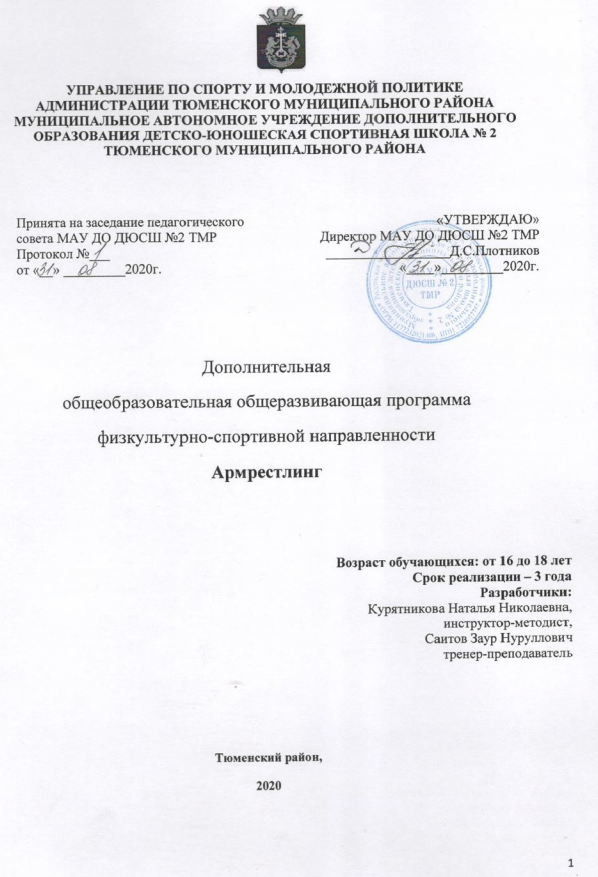 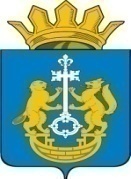 УПРАВЛЕНИЕ ПО СПОРТУ И МОЛОДЕЖНОЙ ПОЛИТИКЕАДМИНИСТРАЦИИ ТЮМЕНСКОГО МУНИЦИПАЛЬНОГО РАЙОНАМУНИЦИПАЛЬНОЕ АВТОНОМНОЕ УЧРЕЖДЕНИЕ ДОПОЛНИТЕЛЬНОГО ОБРАЗОВАНИЯ ДЕТСКО-ЮНОШЕСКАЯ СПОРТИВНАЯ ШКОЛА № 2ТЮМЕНСКОГО МУНИЦИПАЛЬНОГО РАЙОНАДополнительная общеобразовательная общеразвивающая программа физкультурно-спортивной направленностиАрмрестлингВозраст обучающихся: от 16 до 18 летСрок реализации – 3 годаРазработчики:Курятникова Наталья Николаевна, инструктор-методист,Саитов Заур Нурулловичтренер-преподавательТюменский район, 2020Оглавление1. Пояснительная запискаНастоящая программа разработана- на основании ФЗ от 29 декабря 2012 года № 273-ФЗ «Об образовании в Российской Федерации»;- на основании ФЗ от 4 декабря 2007 года № 329-ФЗ «О физическойкультуре и спорте в Российской Федерации»;- на основании приказа Министерства просвещения РФ от 9 ноября 2018 г. N 196 "Об утверждении организации и осуществления образовательной деятельности по дополнительным общеобразовательным программам";- на основании приказа Министерства спорта РФ от 27 декабря 2013 года № 1125 «Об утверждении особенностей организации и осуществления образовательной, тренировочной и методической деятельности в области физической культуры и спорта»;- на основе Постановления Главного государственного врачаРоссийской Федерации от 4 июля 2014 года № 41 «Об утверждении СанПиН 2.4.4.3172-14 «Санитарно-эпидемиологические требования к устройству, содержанию и организации режима работы образовательных организаций дополнительного образования детей», зарегистрировано в Минюсте Российской Федерации 20 августа 2014 года № 33660;	- в соответствии с Уставом МАУ ДО ДЮСШ № 2 ТМР;Программа служит документом для эффективного построения работы с детьми 16-18 лет, на этапе многолетней подготовки и для содействия успешному решению задач физического воспитания детей. Программа является основным документом при организации и проведении занятий в муниципальном автономном учреждении дополнительного образования детско-юношеской спортивной школы № 2 Тюменского муниципального района.В Программе даны конкретные методические рекомендации по организации и планированию тренировочной работы на базовом этапе подготовки обучающихся 16-18 лет, отбору и комплектованию групп в зависимости от возраста, уровня развития физических и психофизиологических качеств, специальных способностей обучающихся. Направленность программы – физкультурно-спортивная.        Рукоборство всегда являлось неотъемлемой частью культур многих народов и одним из традиционных способов выявления сильнейших. Существуют различные легенды про этот прекрасный, древний и в то же время молодой вид спорта.Армспорт (Борьба на руках или Армрестлинг; от англ. Arm sport, arm wrestling, где arm — предплечье) — вид спортивных единоборств. Во время матча одноимённые руки соревнующихся ставятся на твёрдую, ровную поверхность (как правило, стол), и ладони сцепляются в замок. Задачей соревнующегося рукоборца является прижатие руки противника к поверхности.Несмотря на то, что армрестлинг не является олимпийским видом спорта, борьба на руках обладает большой популярностью во многих частях света. Является древнейшим видом спорта, который был возрождён в 1960-е годы в США. В сентябре 1962 года в г. Петалума, штат Калифорния был проведён первый чемпионат мира по ристрестлингу — так была названа эта борьба (англ. wrist-restling, дословно — «борьба запястьями»).Стремительный рост популярности армрестлинга во всем мире приводит к появлению все новых и новых его поклонников. Интерес к рукоборью испытывают не только спортсмены, но и люди, далекие от спорта. Любой из нас, независимо от возраста и пола, наверняка, любит померяться силами с соперником и хотел бы выйти к борцовскому столу.В 1990-х годах этот спорт получил распространение и в России. Благодаря регулярным победам на чемпионатах мира и Европы Россия закрепила лидирующее место в этом виде спорта.Успех в армрестлинге, как и в любом виде борьбы, состоит из многих составляющих, это сила, скорость, выносливость, техника и тактика. Но приоритет все-таки принадлежит силе. Без хороших силовых данных ни филигранная техника, ни скорость не принесут не какого результата.
Сила – это тренировка с большими весами, статические нагрузки. Чем с большими весами ты тренируешься, тем сильнее ты становишься.На сегодняшний день, армрестлинг является одним из самых динамично развивающихся силовых видов спорта. Армрестлинг — честный спорт сильных мужчин.1.1 Актуальность, новизна, педагогическая целесообразностьОбщеобразовательная общеразвивающая программа физкультурно-спортивной направленности «Армрестлинг» направлена на формирование характерных особенностей подготовки юных спортсменов как единого непрерывного процесса. Рекомендуемая преимущественная направленность тренировочного процесса определяется с учетом благоприятных фаз возрастного развития физических качеств. Актуальность данной программы – в обеспечении   двигательной активности подростков 16-18 лет, улучшении самочувствия, состояния их здоровья, коррекции телосложения, достижения физического и психического комфорта, в отличие от школы, где предъявляются строгие требования к дисциплине, ребёнок более раскрепощается, что раскрывает его скрытые возможности по формированию логического мышления.Настоящая программа предназначена для подготовки рукоборцев в спортивно -  оздоровительных (СО) группах.  Новизна программы, заключается в том, что она не нацелена на подготовку профессиональных спортсменов, а развивает «многие свойства личности понемногу», не выделяющие явно каких-либо приоритетов среди многообразных способностей ребенка. С другой стороны, программа взаимосвязана с другими образовательными программами в области физической культуры и спорта по виду спорта армрестлинг, реализуемыми в детско-юношеской спортивной школе.Педагогическая целесообразность программы определена тем, что ориентирует обучающихся на приобщение каждого к физической культуре и спорту, применение полученных знаний, умений и навыков в повседневной деятельности, улучшение своего образовательного результата.Благодаря систематическим занятиям физической культурой и спортом, обучающиеся приобретают общую и специальную физическую подготовку, а развитие специальных физических качеств помогает развить морфофункциональные системы растущего организма.1.2 Цели, задачи программы     Цель: Сохранение и укрепление здоровья, развитие и совершенствование физических качеств и двигательных способностей, формирование красивого телосложения, улучшение физической подготовленности и физического развития посредством занятий армрестлингом.     	Образовательные задачи:изучение истории и терминологии армрестлинга;изучение основ анатомии и физиологии;изучение правил соревнований армрестлинга;изучение правил гигиены и питания, витаминизации и закаливания.Развивающие задачи:развитие общефизической подготовленности, дыхательной системы, сердечно-сосудистой системы, укрепление опорно-двигательного и костно-связочного аппарата;развитие двигательных качеств: силы, силовой выносливости, скоростно-силовых, общей выносливости, координации, гибкости;формирование правильной осанки, пропорционального телосложения, увеличение силы и мышечного объема;обучение основным приемам техники армрестлинга.Воспитательные задачи:воспитание у подростков желания самостоятельно заниматься физической культурой и спортом, сознательно применять полученные знания в целях отдыха, тренировки, повышения работоспособности и укрепления здоровья;расширение сферы спортивно-культурных контактов детей и подростков, занимающихся в объединении.1.3 Сроки реализации Программы, наполняемость группТиповая модель программы: одноуровневая		Структура данной программы состоит из одного уровня обучения –базовый. 		Базовый уровень подразумевает освоение теоретических основ по виду спорта, развитие специально физической и технико-тактической подготовки после освоения программы стартового уровня обучения.Сроки реализации программы: 3 года. Общее количество часов по программе: 756 часов		Занятия проводятся 3 раза в неделю по 2 академических часа (Приложение N 3 к СанПиН 2.4.4.3172-14 Рекомендуемый режим занятий детей в организациях дополнительного образования).Возраст детей: данная программа рассчитана на обучающихся от 16 до 18 лет.Минимальный возраст зачисления на обучение по данной программе: 16 лет.Наполняемость групп представлена в таблице №1.Требования к спортивной подготовке, наполняемость групп Таблица №1Формы и режим занятий. Основной формой учебно-тренировочного процесса являются групповые учебно-тренировочные, теоретические занятия, а также занятия с применением дистанционных технологий. Занятия учебных групп проводятся два раза в неделю по два академических часа по расписанию, утвержденному администрацией ДЮСШ, составленному с учетом наиболее благоприятного режима труда и отдыха обучающихся, их возрастных особенностей.На спортивно-оздоровительном этапе подготовки осуществляется физкультурно-оздоровительная работа, направленная на всестороннюю физическую подготовку и знакомство обучающихся с основами выбранного вида спорта.Общеобразовательная общеразвивающая программа физкультурно-спортивной направленности «Армрестлинг» предполагает любой уровень подготовленности, к занятиям в спортивно-оздоровительных группах допускаются лица в возрасте от 10 лет, желающие заниматься избранным видом спорта, не имеющие медицинских противопоказаний к данному виду спортивно-оздоровительной деятельности.Ожидаемые результатыОжидаемые результаты и способы определения их результативности.Таблица №2Способы проверки ожидаемых результатов осуществляются с использованием педагогического контроля, определяющего эффективность реализации программы.Применяются следующие виды и формы контроля:- предварительный контроль (оценка уровня развития физических качеств), осуществляется тренером-преподавателем в форме беседы и наблюдения;- текущий контроль (оценка усвоения изучаемого материала, физической подготовленности и состояния здоровья) осуществляется тренером-преподавателем в форме наблюдения;- промежуточный и итоговый контроль проводится один раз в полугодие в форме тестирования, приема нормативов (ОФП, СФП, ГТО), турниров и соревнований.Формами подведения итогов по программе являются: Промежуточные и итоговые контрольно-переводные испытания.Для проверки результатов обучения на базовом уровне подготовки проводится прием контрольных нормативов по СФП и технических приемов. Контроль осуществляется в течении года обучения и результаты данного контроля тренер-преподаватель вносит в таблицу показателей выполнения СФП и ТП (Приложение 3).2. УЧЕБНЫЙ ПЛАН2.1.  Продолжительность и объемы реализации Программы по предметным областямДанная программа является продолжением предыдущей ступени обучения (стартовый уровень) и разработана в логической и последовательной взаимосвязи с дополнительной общеобразовательной общеразвивающей программой физкультурно-спортивной направленности Армрестлинг (10-12 лет), а также с дополнительной общеобразовательной общеразвивающей программой физкультурно-спортивной направленности Армрестлинг (13-15 лет)Материал программы представлен в следующих разделах: основы теоретических знаний, общая и специальная физическая подготовка, техника и тактика, участие в физкультурных и спортивных соревнованиях, различные виды спорта и самостоятельная работа обучающихся.Установленная учебная нагрузка является минимальной. Учебно-тематический план рассчитан на 42 учебные недели. Распределение учебных часов по предметным областям представлено в таблице №4.Примерный учебный план спортивно-оздоровительного этапа отделения армрестлинга Таблица №4Примечание:*Объем тренировочной нагрузки в неделю (в академических часах) определен приложением № 1 «Особенности формирования групп и определения объема недельной тренировочной нагрузки занимающихся с учетом этапов (периодов) подготовки (в академических часах)  Приказа Министерства спорта РФ от 27 декабря 2013 года № 1125.Спортивно-оздоровительный этап охватывает всех желающих заниматься армрестлингом и решает задачу физического развития и подготовленности занимающихся, воспитания личностных качеств, освоение и совершенствование жизненно важных двигательных навыков.3. СОДЕРЖАНИЕ ПРОГРАММЫ        3.1. Теоретическая подготовкаТеоретическая подготовка проводится в форме бесед, лекций, самостоятельного изучения теоретического материала, просмотра и анализа видеороликов и фильмов, а также непосредственно на тренировке. Теоретический материал разработан во взаимосвязи с физической, технико–тактической, моральной и волевой подготовкой.Теоретические знания должны иметь определенную целевую направленность, вырабатывать у занимающихся умение использовать полученные знания на практике в условиях тренировочных занятий. Учебный материал распределяется на весь период обучения. При проведении теоретических занятий следует учитывать возраст занимающихся и излагать материал в доступной форме. Контроль за усвоением знаний проводится в виде опроса. В этом случае преподаватель обычно должен проверить у обучающихся наличие системы знаний, выяснить какие элементы системы не усвоены. Лучше всего проверку знаний проводить в форме опросов, беседы или тестирования. Эта форма контроля наиболее эффективна. Периодически контроль может проводиться при подготовке к соревнованиям (по знанию положений правил соревнования, правил поведения, этики и морали, тактике и др.).Примерный перечень тем для изучения теоретического материала представлен в таблице №5.Примерный перечень темдля изучения теоретического материала по виду спорта «Армрестлинг»Таблица №53.2 Физическая подготовкаОбщая физическая подготовка (ОФП) включает в себя систему занятий физическими упражнениями, которая направлена на развитие всех физических качеств (сила, выносливость, скорость, ловкость, гибкость) в их гармоничном сочетании. Для поддержания и развития уровня физической подготовки обучающихся проводится ряд различных упражнений.Общеразвивающие упражнения без предметов. Для рук и плечевого пояса – сгибание, разгибание, вращение, махи; для шеи и туловища – наклоны, повороты, вращения; для ног – поднимание на носки, приседание, выпады, прыжки.Упражнения на формирование правильной осанки. Имитационные упражнения техники армрестлинга.Общеразвивающие упражнения с предметами. Упражнения: со скалкой, с гимнастической палкой, с набивными мячами.Легкая атлетика. Бег на короткие дистанции (30, 60, 100м). Кросс 500 -1000 м. Эстафетный бег. Прыжки в длину с места. Прыжки в длину с разбега способом «прогнувшись». Прыжки в высоту с места. Метание диска, гранаты, толкание ядра.Спортивные игры. Баскетбол, волейбол, ручной мяч, бадминтон, футбол, настольный теннис.Подвижные игры. Игры с бегом, прыжками, метаниями, с элементами сопротивления, перетягивание каната, эстафеты.3.3. Техническая подготовка Основным критерием освоения образовательной программы и показатель специальной подготовки по виду спорта является владение техникой армспорта.Для обозначения технических действий в армрестлинге существует общепринятая терминология движений кисти рук. При зафиксированной руке ладонью вверх: движение кисти вверх называют сгибанием; вниз – разгибанием; вправо, в сторону большого пальца – отведением; влево – приведением. Поворот ладонью вниз – пронация, а ладонью вверх – супинация.Сгибание руки с отягощением на ремне.Накручивание на горизонтальную ось троса с отягощением.Ходьба с отягощением в руках. Отягощение удерживается пальцами. Основная статическая нагрузка приходится на сгибатели пальцев. При ходьбе нагрузка увеличивается.Лежа на горизонтальной скамье подбрасывание штанги. Возможен полный отрыв штанги от ладоней. Возможен контролируемый отрыв штанги, при котором пальцы касаются грифа.Поочередное сгибание пальцев на тренажере. В упражнении задействованы сгибатели большого пальца, которые создают противодействие сгибателям других пальцев.Отведение кисти с односторонней гантелью, предплечье зафиксировано.Пронация кисти с отягощением на ремне.Супинация кисти с односторонней гантелью. Вращение кисти с односторонней гантелью. Амплитуда движения зависит от подвижности кистевого сустава. Темп выполнения медленный, исключая инерцию. Упражнение применяется в основном в подготовительный период.Имитация борьбы на горизонтальном блоке.Отведение кисти с односторонней гантелью, рука перед собой. Повороты кисти с односторонней гантелью.Разгибание кисти с гантелью.Отведение кисти с односторонней гантелью, предплечье вертикально.Сгибание кисти со штангой в опущенных руках сзади.Стоя отведение кисти с односторонней гантелью.Сгибание руки с односторонней гантелью.Отведение кисти с односторонней гантелью, предплечье горизонтально, рука отведена в сторону.Сгибание руки в локтевом суставе с отведением кисти.Пронация кисти с односторонней гантелью.Приведение кисти с односторонней гантелью.Отведение и приведение кисти с односторонней гантелью.Избирательная тренировка отдельных мышц:Для мышц шеи – наклоны головы вперед-назад с отягощением.Трапециевидная мышца – тяга штанги узким хватом к подбородку, круговые вращение в плечевых суставах с отягощением, вперед-назад, комбинированная тяга за голову и к верху груди.Дельтовидная мышца – жим гантелей или штанги в положении сидя, жим блока от груди вверх;Двуглавая мышца плеча – изолированные сгибания руки в локтевом суставе, сидя в наклоне, подъем штанги различным хватом в положении стоя, подъем гантелей сидя с разворотом кистей рук, упражнение «молоток»;Трехглавая мышца плеча – французский жим, лежа с отягощением, разгибание локтевых суставов на тренажере, лежа разгибание гантели через сторону.Мышцы предплечья – круговые вращения с отягощениями, сгибания -  разгибания кистей рук со штангой, прямым и обратным хватом.Передняя зубчатая мышца – полувер со штангой.Большая грудная мышца – отжимание усложненное, жим штанги различными хватами, на прямой и наклонной скамье, разводка с поворотом кистей рук, жим гантелей, на прямой и наклонной скамье, отжимания на брусьях с наклоном туловища.Прямая мышца живота – подтягивание ног сидя на скамье, поднимание и опускание согнутых ног в положение лежа.Наружные косые мышцы живота – подтягивание коленей вправо-влево сидя, поднимание таза в упоре на предплечье.Широчайшие мышцы спины – становая тяга на прямых ногах, тяга штанги или гантелей в наклоне, подтягивание широким и узким хватом, комбинированное подтягивание (к груди и за голову).Четырехглавая мышца бедра – степ-шаг на скамью, приседания в широкой стойке, выпады в различных направлениях (вперед – в сторону – назад) как с гантелями, так и со штангой.Мышцы задней поверхности бедра – в И.П. выпада, опускание на колено, в положении стоя сгибание колена с отягощением.Икроножные мышцы – поднимания стопы не отрывая пятку, стоя и сидя, прохождения на носках вперед-назад с отягощением.Постановка индивидуальной техники борьбы.Спарринг (учебная борьба).3.4. Тактическая подготовкаТактическая подготовка – это педагогический процесс, направленный на достижение эффективного применения технических приемов на фоне изменений игровых условий с помощью тактических действий.Под тактической подготовкой понимается совершенствование рациональных приемов решения задач, возникающих в процессе соревновательной деятельности, и развитие специальных, определяющих решение задач. Она выражается в умении борца сознательно пользоваться в поединке усвоенными средствами борьбы, учитывая обстановку, состояние своей подготовки и степень подготовленности противника. От правильно построенного тактического замысла зависит результат поединка. При этом учитываются теоретические основы физиологии и биохимии спортсмена с различной композицией мышц и соотношением числа медленных и быстрых волокон, различиях в силе сокращения и выносливости. С учетом этих различий тактика ведения поединков во временном интервале различна. Спортсмены, преимущественно скоростные, включаются в борьбу максимально быстро и мощно и в основном рассчитывают на победу в начале поединка, не затягивая фазу захвата. Спортсмены с замедленной реакцией на команду и относительно медленным включением мышц, приступают к поединку до начала команды старта, напрягая руку, но применяют не атакующую, а оборонительную тактику, тем самым затягивая поединок и выматывая соперника. При изучении новых приемов следует объяснять воспитанникам, в каких случаях данный технический прием применять целесообразно, то есть раскрыть тактические возможности применения приема. Основным средством тактической подготовки служат учебно-тренировочные поединки, в которых занимающиеся по заданию педагога, совершенствуют конкретные тактические действия. Для развития у воспитанников тактического мышления необходимо разнообразить условия тренировки, давая возможность работать рукоборцу в парах с сильными и слабыми, скоростными и медлительными, высокими и низкими спарринг партнерами. Во избежание привыкания к соперникам, мешающим разнообразить свои действия, следует регулярно менять рукоборцев в парах. Зная заранее соперников перед соревнованиями, рукоборец должен выбирать и совершенствовать на тренировках тактику ведения поединка непосредственно под них для достижения победы. Если же спортсмен не знает противников, с которыми ему предстоит встречаться, то он совершенствует приобретенные им тактико-технические действия исходя из своей тактико-физической подготовленности. Во много м решающее значение на результат поединка оказывает предугадывание направления технического действия соперника. Подготавливая спортсменов к конкретному соревнованию, следует с каждым пересмотреть все применяемые ими тактические действия, наметить пути устранение имеющихся недостатков, а также подобрать и отработать новые тактические действия, которые окажутся для противников неожиданными.МЕТОДИЧЕСКОЕ ОБЕСПЕЧЕНИЕ ПРОГРАММЫ Условия реализации ПрограммыПрограмма рассчитана на обучающихся от 13 до 15 лет сроком на 3 года.Занятия проводятся 3 раза в неделю по 2 академических часа.		 Мониторинг реализации Программы представлен в таблице №6.Мониторинг реализации ПрограммыТаблица №6			4.2 Методические приемы и формы организации занятийВ тренировочном процессе широко применяются разнообразные методические приемы общепринятых словесного, наглядного и практического методов, которые представлены в таблице №7: Таблица №7МЕТОДИЧЕСКОЕ ОБЕСПЕЧЕНИЕМетоды организации занятий	Фронтальный метод помогает следить за действиями всех одновременно, используется в ходе разучивания простых движений, когда обучающиеся способны сразу овладеть показанными упражнениями, обеспечивает   большую   плотность занятий.Групповой метод позволяет объединять обучающихся в малые группы по уровню их подготовленности, варьируя степень нагрузки и интенсивность выполнения упражнений. Индивидуальный метод обеспечивает индивидуальный подход к обучающимся, позволяет исправлять ошибки, воспитывать навык самостоятельных занятий. 	В процессе занятия в зависимости от возраста и уровня подготовленности обучающихся используются:Игровой метод - придаёт учебно-воспитательному процессу привлекательную форму, облегчает процесс запоминания и освоения упражнений, способствует развитию мышления, воображения и творческих способностей обучающегося.Структурный метод - последовательное разучивание и усвоение
движений.Метод усложнения - обеспечивает переход от простых движений к более сложным. Разнообразие движений обеспечивается путём постепенного
добавления к простейшему варианту упражнения новых деталей. Серии
постепенно   усложняющихся   движений   составляет   при   этом   одну
двигательную фразу, последним в которой является наиболее сложное
движение. Метод сходства - помогает формировать идею простого движения в
разнообразные варианты. Метод блоков - используется для объединения движений в блоки по мере их усвоения, после чего они выполняются блоком. Виды методической работыВажным условием успешной работы со спортсменами является воспитательная работа. Она включает в себя единство воспитательных воздействий, направленных на формирование личности юного спортсмена и формирует итог комплексного влияния факторов социальной системы воспитания, в том числе: семьи, образовательной школы, коллектива педагогов. В воспитательной работе тренера необходима гибкая и многообразная система воздействий. Выполнение требований должно правильно оцениваться тренером с учетом возрастно-половых и индивидуальных особенностей спортсмена, поощряться или осуждаться. Использование тренером принципа воспитывающего обучения облегчает решение сложных воспитательных задач, реализация этого принципа проводится по следующим направлениям:- воспитание в процессе тренировочных занятий; - создание благоприятной обстановки, положительно влияющей на воспитательный процесс (место проведения занятий, спортинвентарь, одежда, личные качества и поведение тренера и т.п.); - сочетание воспитательного воздействия в процессе тренировки с планом воспитательных мероприятий, проводимых в группе и с занимающимися спортивной школы. Эффект воспитательного воздействия снижается из-за отсутствия единых педагогических требований, единой системы планирования воспитательной работы, контроля за воспитательной работой, из-за отсутствия индивидуальных характеристик юных спортсменов и систематического учета воспитательного эффекта. Воспитательными средствами являются:  Личный пример и педагогическое мастерство тренера;  Высокая организация учебно-тренировочного процесса;  Атмосфера трудолюбия, взаимопомощи, творчества, дружный коллектив;  Система морального стимулирования. Наиболее эффективному решению поставленных воспитательных задач способствует детальный подход к планированию учебно-воспитательного процесса. В МАУ ДО ДЮСШ №2 ТМР учебно-воспитательный план, как правило, составляется на учебный год (Приложение 2)В решении задач воспитательной работы важное место занимает самовоспитание юного спортсмена. В процессе самовоспитания всегда имеет место самонаблюдение, которое осуществляется в единстве с самоанализом и обобщением данных самонаблюдения. Самоанализ завершается самооценкой личности.Самостоятельная работа обучающихся имеет немаловажное значение в формировании спортивной личности. Самостоятельная работа включает в себя:комплекс утренней гимнастики (упражнения на формирование осанки, прыжки, пробежки, разнообразные махи, круговые движения и др.);силовые упражнения (сгибание и разгибание рук из упора лежа, поднимание ног из положения лежа);упражнения на гибкость, расслабление;кросс, спортивные игры, плавание;самостоятельная работа на занятиях по указанию тренера.Для гармоничного и разностороннего воздействия на обучающихся осуществляется работа с родителями.	Существенное место в системе работы тренера с родителями обучающихся отводится психолого-педагогическому просвещению.	Формы взаимодействия педагогов и родителей.	- Родительское собрание. 	- Совместная работа по организации и проведению мероприятий, соревнований и т.д.	- Индивидуальные (групповые) консультацииВ ходе взаимодействия с родителями тренер понимает собственную роль в обучении и воспитании детей, а также формирует общую картину развития ребенка в социуме. Материально техническое обеспечение Для занятий, нацеленных на достижение максимально возможного результата необходимо: учебный кабинет, соответствующий санитарно-гигиеническим требованиям к данному виду деятельности и техники безопасности;беговая дорожка;гантели сборные (0,5-30 кг);гири весом 16,24,32 кг;скакалки;скамейка;стол для армрестлинга;тренажеры для проработки мышечных групп;стойки для гантелей, блинов;стойки для приседаний, жимов;скамьи для жима лежа;штанга сборная.Техника безопасности в процессе реализации ПрограммыОбщие требования К занятиям допускаются обучающиеся, прошедшие инструктаж по охране труда, медицинский осмотр и не имеющие противопоказаний по состоянию здоровья. При проведении занятий необходимо соблюдать правила поведения, расписание учебных занятий, установленные режимы тренировки и отдыха, правила личной гигиены.  Во время занятий по спортивным и подвижным играм возможно воздействие на обучающихся различных опасных факторов получение травм при столкновениях, нарушении правил проведения игры, при падении на мокром, скользком полу или площадке. При несчастном случае пострадавший или очевидец несчастного случая обязан немедленно сообщить тренеру-преподавателю, который сообщает об этом администрации школы. При неисправности спортивного инвентаря прекратить занятия и сообщить об этом тренеру-преподавателю. Обучающиеся должны соблюдать правила пожарной безопасности.Обучающиеся, допустившие невыполнение или нарушение инструкции по охране труда, привлекаются к ответственности, и со всеми обучающимися проводится внеплановый инструктаж по охране труда. Основные требования к проведению занятий по армрестлингу приведены в приложении 3.Комплексы контрольных упражнений для оценки результатов освоения ПрограммыНа базовом этапе обучения в спортивно-оздоровительных группах для контроля освоения программы применяются различные формы промежуточной и итоговой аттестации. Помимо аттестации тренер-преподаватель осуществляет контроль формирования навыков специально-физической подготовки и технико-тактических умений в течение учебного года. Показатели контроля фиксируются в сводной таблице (Приложение 4). Оценка данных показателей осуществляется по 5-бальной системе, где:«5 баллов» или «отлично» - безупречное выполнение специального технического приема по виду спорта, доведенное до уровня умения;«4 балла» или «хорошо» - выполнение специального технического приема с некоторыми неточностями и недочетами, требует дополнительной тренировки до уровня умения;«3 балла» или «удовлетворительно» - средний уровень выполнения специального технического приема, показатель знания приема, требующий дополнительной отработки;«2 балла» или «неудовлетворительно» - выполнение приема с большим количеством ошибок и без результата, требует дополнительной тщательной работы до достижения положительного результата;«1 балл» или «плохо» - невыполнение приема.После оценивания каждого приема технико-тактической подготовки подводится итог, который представляет собой средний балл освоения программы. Перевод обучающегося на следующий год осуществляется при формировании итогового показателя в 3 балла и выше. Показатель итога менее 3 баллов подразумевает неосвоение программы. Обучающимся, неосвоившим программные требования текущего года обучения, предлагается повторная аттестация до начала следующего учебного года. При повторном показателе итоговой аттестации ниже 3 баллов обучающемуся рекомендуется прекращение обучения по данной программе.СПИСОК ЛИТЕРАТУРЫСписок литературы для педагога:  1. Армспорт. Специализированные тренировочные программы. / Под ред. Кондрашкина Е.Н., Ларина И.Д. – Ульяновск: УлГТУ, 2005.2. Верхошанский Ю.В. Основы специальной силовой подготовки в спорте. – М.: ФиС, 1977.3. Воробьев А.Н. Тренировка. Работоспособность. Реабилитация. – М.: ФиС, 1989.4. Живора П.В., Рахматов А.И. Армспорт. Техника, тактика, методика обучения». − М.: ACADEMIA, 2001.5. Матвеев Л.П. Основы спортивной тренировки. – М.: ФиС, 1976.6. Научно-методическое пособие по армспорту. − М.: Российская Ассоциация армспорта. Московская Федерация армспорта. Российская Государственная Академия физической культуры, 1997.7. «Образовательная программа занятий армспортом» лауреата V Всероссийского конкурса авторских программ дополнительного образования Ю.Н. Маришина. – Орел: РАА, 2002.8. Филин В.П. Воспитание физических качеств у юных спортсменов. – М.: ФиС, 1974.Список литературы для родителей: 1. Армспорт. Специализированные тренировочные программы. / Под ред. Кондрашкина Е.Н., Ларина И.Д. – Ульяновск: УлГТУ, 2005.2. Верхошанский Ю.В. Основы специальной силовой подготовки в спорте. – М.: ФиС, 1977.3. Воробьев А.Н. Тренировка. Работоспособность. Реабилитация. – М.: ФиС, 1989. 4. Живора П.В., Рахматов А.И. Армспорт. Техника, тактика, методика обучения». − М.: ACADEMIA, 2001.5. Матвеев Л.П. Основы спортивной тренировки. – М.: ФиС, 1976.6. Научно-методическое пособие по армспорту. − М.: Российская Ассоциация армспорта. Московская Федерация армспорта. Российская Государственная Академия физической культуры, 19977. «Образовательная программа занятий армспортом» лауреата V Всероссийского конкурса авторских программ дополнительного образования Ю.Н. Маришина. – Орел: РАА, 2002.8. Филин В.П. Воспитание физических качеств у юных спортсменов. – М.: ФиС, 1974.Список литературы для обучающихся: 1. Армспорт. Специализированные тренировочные программы. / Под ред. Кондрашкина Е.Н., Ларина И.Д. – Ульяновск: УлГТУ, 2005.2. Верхошанский Ю.В. Основы специальной силовой подготовки в спорте. – М.: ФиС, 1977.3. Воробьев А.Н. Тренировка. Работоспособность. Реабилитация. – М.: ФиС, 1989. 4. Живора П.В., Рахматов А.И. Армспорт. Техника, тактика, методика обучения». − М.: ACADEMIA, 2001.5. Матвеев Л.П. Основы спортивной тренировки. – М.: ФиС, 1976.6. Научно-методическое пособие по армспорту. − М.: Российская Ассоциация армспорта. Московская Федерация армспорта. Российская Государственная Академия физической культуры, 19977. Программа составлена на основании существующих нормативных документов учреждений дополнительного образования, разработана на материалах программы «Образовательная программа занятий армспортом» лауреата V Всероссийского конкурса авторских программ дополнительного образования Ю.Н. Маришина. – Орел: РАА, 2002.Приложение 1Примерные подвижные игры на развитие физических способностейОбычные салочки. Один из играющих — водящий, ему ловить. Остальные разбегаются. Кого осалит (дотронется ладонью) водящий, тот присоединяется к нему и ловит остальных вместе с ним. Изловив третьего, они ловят четвёртого, пятого и т.д., пока не переловят всех. Когда все пойманы, игра начинается снова. Существует другой, бесконечный вариант игры: тот, кого осалит водящий, сам становится водящим, а водящий, наоборот, становится простым игроком. Иногда по согласованию игроков вводится дополнительное правило: водящий не имеет права осаливать того, кто до этого осалил его самого.Круговые салочки. Играющие становятся по кругу (3 круга на площадке, если много народу, то распределить по всем трем кругам). По сигналу все бегут по кругу друг за другом. Если кто-то кого-то догонит и осалит, тот выходит из игры. Неожиданно дается громкий сигнал. При этом все должны повернуться и бежать в противоположную сторону, стараясь осалить бегущего впереди. Выигрывают те, кого не смогли осалить.Колдунчики. Игроки делятся на две неравные команды: «колдуны» (примерно 1/3 игроков) и «убегающие» (2/3). Если колдун запятнает убегающего, он его «заколдовывает» — тот возвращается в то место, где его запятнали, и встаёт неподвижно. «Расколдовать» его может кто-то из убегающих, коснувшись заколдованного рукой. Колдуны выигрывают, когда заколдовывают всех, убегающие — когда за отведённое время не дали колдунам это сделать. Если участников игры больше 10-15ти человек, часто используют цветные повязки или ленточки для обозначения водящих и убегающих.Вышибалы. Для игры в вышибалы нужно как минимум 3 человека. Из них 2 вышибающие (вышибалы) и один водящий. Играющие разбиваются на две команды. Двое игроков из одной становятся на расстоянии примерно семь – восемь метров друг напротив друга. У них мяч. Между ними передвигаются два игрока другой команды. Задача первых – перебрасываясь мячом друг с другом, попадать в соперников и выбивать их из игры. При этом нужно бросать так, чтобы мяч, не попав в цель, мог быть пойман партнёром, а не улетал каждый раз в никуда. Задача вторых – не дать себя выбить. Если ловишь летящий мяч, тебе добавляется одна жизнь. Наберёшь, к примеру, пять жизней и чтобы выбить из игры, нужно попасть в тебя шесть раз. Если мяч отскакивал от земли и попадал в игрока, это не считалось. Место выбитых игроков занимали другие члены команды. Когда выбивали всех – команды менялись местами.Гуси–Лебеди. На одной стороне площадки проводится черта, отделяющая "гусятник". По середине площадки ставится 4 скамейки, образующие дорогу шириной 2-3 метра. На другой стороне площадки ставится 2 скамейки - это "гора". Все играющие находятся в "гусятнике" - "гуси". За горой очерчивается круг "логово", в котором размещаются 2 "волка". По сигналу - "гуси - лебеди, в поле", "гуси" идут в "поле" и там гуляют. По сигналу "гуси - лебеди домой, волк за дальней горой", "гуси" бегут к скамейкам в "гусятник". Из-за "горы" выбегают "волки" и догоняют "гусей". Выигрывают игроки, ни разу не пойманные.Поймай мяч. В круг, диаметром 1 метр, становится участник с волейбольным мячом в руках. Сзади игрока лежат 8 теннисных (резиновых) мячей. По сигналу участник подбрасывает мяч вверх, и пока он находится в воздухе, старается подобрать как можно больше мячей и, не выходя из круга, поймать мяч. Побеждает участник, которому удалось подобрать больше мячей.Третий лишний. Дети парами, взявшись за руки, прогуливаются по кругу. Два ведущих: один убегает, другой - догоняет. Убегающий спасаясь от преследования, берет за руку одного из пары. Тогда тот, кто остался, стает лишним – убегает. Когда догоняющий дотронется до убегающего, они меняются ролями.Приложение 2Структура и план учебно-воспитательной работы МАУ ДО ДЮСШ №2 ТМРСтруктура учебно-воспитательной работы МАУ ДО ДЮСШ №2 ТМРПлан учебно-воспитательной работы на 2020-2021 учебный годПриложение 3Требования техники безопасности на занятиях по армрестлингуПриложение 4Контроль освоения специальных навыков и технических приемов армрестлингаГруппа___________________________________________________________Тренер-преподаватель_______________________________________________Тренер-преподаватель:__________ ____________________                                                                      			(подпись)Принята на заседание педагогического совета МАУ ДО ДЮСШ №2 ТМРПротокол №___от «__» _________2020г.«УТВЕРЖДАЮ»  Директор МАУ ДО ДЮСШ №2 ТМР__________________Д.С.Плотников«____»_________2020г.№Наименование разделаСтраница1.Пояснительная записка31.1Актуальность, новизна, педагогическая целесообразность51.2Цели, задачи Программы61.3Сроки реализации Программы, наполняемость групп71.4Ожидаемые результаты92.Учебный план112.1.Продолжительность и объемы реализации Программы по предметным областям113.Содержание Программы133.1.Теоретическая подготовка133.2Физическая подготовка173.3Техническая подготовка183.4Тактическая подготовка214.Методическое обеспечение Программы234.1Условия реализации Программы234.2Методические приемы и формы организации занятий234.3 Методы организации занятий254.4Виды методической работы264.5Материально техническое обеспечение 284.6Техника безопасности в процессе реализации Программы294.7Комплексы контрольных упражнений для оценки результатов освоения Программы305.Список литературы31Приложение 133Приложение 235Приложение 363Приложение 465Этап подготовкиГод обученияУровень подготовкиНаполняемость группТребования к спортивной подготовке на конец годаСО1базовый20-25Выполнение технических приемов и СФПСО2базовый20-25Выполнение технических приемов и СФПСО3базовый20-25Выполнение технических приемов и СФП№ п/пНаименованиеФормы оценки результатовДолжны знать:Должны знать:Должны знать:1.Правила поведения и технику безопасности на занятиях в тренажерном зале, оказание первой медицинской помощиОпрос, самоконтроль, практическое занятие2.Основные санитарно-гигиенические требования на занятияхПрофилактику травматизма и заболеваний при занятиях спортомНаблюдениеОпрос3.Историю развития армрестлинга в России и за рубежомОпрос, теоретическое занятие4.Основы самоконтроляВедение дневника самоконтроля5.Основы планирования спортивной тренировкиСовместное с тренером составление плана подготовки6.Правила соревнований, основы их организации и проведенияУчастие в соревнованияхДолжны уметь:Должны уметь:Должны уметь:1.Правильно выполнять упражнения на тренажерахПрактические занятия, наблюдение2.Развивать физические качества самостоятельно и под руководством тренера-преподавателяПрактические занятия, наблюдение, выполнение контрольных нормативов3.Выполнять приемы самомассажаПрактические занятия4.Выполнять страховочные действия, работать в парахПрактические занятия, наблюдениеВиды подготовкиСпортивно-оздоровительный этапСпортивно-оздоровительный этапСпортивно-оздоровительный этапВиды подготовкиБазовый уровень обученияБазовый уровень обученияБазовый уровень обученияВиды подготовки1-й2-й3-йКоличество часов в неделю666Теоретические основы физической культуры и спорта101010Общая физическая подготовка777767Специальная физическая676777Технико-тактическая подготовка303040Участие в физкультурных и спортивных соревнованиях666Различные виды спорта 383828Самостоятельная работа202020Аттестация444Всего часов за 42 недели252252252тематика теоретический материал и основные знания по темеФизическая культура и спорт в РоссииПонятие «физическая культура». Физическая культура как составная часть общей культуры. Значение ее для укрепления здоровья, физического развития граждан России в их подготовке к труду и защите Родины. Роль физической культуры в воспитании молодежи. Основные сведения о спортивной квалификации. Спортивные разряды и звания. Порядок присвоения спортивных разрядов и званий. Юношеские разряды.Состояние и развитие армспорта в РоссииИстория развития в мире и в нашей стране. Достижения России на мировой арене. Количество занимающихся в России и в мире. Спортивные сооружения для занятий армрестлингом и их состояние. Итоги и анализ выступлений сборных национальных, молодежных и юниорских команд волейболистов на соревнованиях.Воспитание нравственных и волевых качеств спортсменаРешающая роль социальных начал в мотивации спортивной деятельности. Спортивно-этическое воспитание. Психологическая подготовка в процессе спортивной тренировки. Формирование в процессе занятий спортом нравственных понятий, оценок, суждений. Воспитание чувства ответственности перед коллективом. Общая и специальная психологическая подготовка. Инициативность, самостоятельность и творческое отношение к занятиям. Регуляция уровня эмоционального возбуждения. Основные приемы создания готовности к конкретному соревнованию. Гигиенические требования к занимающимся спортомПонятие о гигиене и санитарии. Общие представления об основных системах энергообеспечения человека Дыхание. Значение дыхания для жизнедеятельности организма. Жизненная емкость легких. Потребление кислорода. Функции пищеварительного аппарата. Особенности пищеварения при мышечной работе. Понятие о рациональном питании и общем расходе энергии. Гигиенические требования к питанию спортсменов. Питательные смеси. Значение витаминов и минеральных солей, их нормы. Режим питания, регулирование веса спортсмена. Пищевые отравления и их профилактика. Гигиеническое значение кожи. Уход за телом, полостью рта и зубами. Гигиенические требования к спортивной одежде и обуви. Правильный режим дня для спортсмена. Значение сна, утренней гимнастики в режиме юного спортсмена. Режим дня во время соревнований. Рациональное чередование различных видов деятельности. Вредные привычки - курение, употребление спиртных напитков. Профилактика вредных привычек.Влияние физических упражнений на организм спортсменаПонятия об утомлении и переутомлении. Причины утомления. Субъективные и объективные признаки утомления. Переутомление. Перенапряжение. Восстановительные мероприятия в спорте. Проведение восстановительных мероприятий в спорте. Проведение восстановительных мероприятий после напряженных тренировочных нагрузок. Критерии готовности к повторной работе. Активный отдых. Самомассаж. Спортивный массаж. Баня. Основные приемы и виды спортивного массажа.Профилактика заболеваемости и травматизма в спортеПростудные заболевания у спортсменов.  Причины и профилактика.  Закаливание организма спортсмена. Виды закаливания. Общее понятие об инфекционных заболеваниях, источники инфекции и пути их распространения. Предупреждение инфекционных заболеваний при занятиях спортом. Пути распространения инфекционных заболеваний. Меры личной и общественной профилактики. Патологические состояния в спорте: перенапряжение сердца, заболевание органов дыхания, острый болевой печеночный синдром. Травматизм в процессе занятий; оказание первой помощи при несчастных случаях. Доврачебная помощь пострадавшему, приемы искусственного дыхания, транспортировка пострадавшего. Профилактика спортивного травматизма. Временные ограничения и противопоказания к тренировочным занятиям и соревнованиям.Общая характеристика спортивной подготовкиПонятие о процессе спортивной подготовки. Взаимосвязь соревнований, тренировки и восстановления. Формы организации спортивной тренировки. Характерные особенности периодов спортивной тренировки. Единство общей и специальной подготовки. Понятие о тренировочной нагрузке. Основные средства спортивной тренировки. Методы спортивной тренировки. Значение тренировочных и контрольных игр. Специализация и индивидуализация в спортивной тренировке. Использование технических средств и тренажерных устройств. Общая характеристика спортивной тренировки юных спортсменов. Особенности спортивной тренировки юных спортсменов: многолетний прирост спортивных достижений, ограничение тренировочных и соревновательных нагрузок, значение общей физической подготовки. Самостоятельные занятия: утренняя гимнастика, индивидуальные занятия по совершенствованию физических качеств и техники движений.Физические способности и физическая подготовкаФизические качества. Виды силовых способностей: собственно-силовые, скоростно-силовые. Строение и функции мышц. Изменение в строении и функциях мышц под влиянием занятий спортом. Методика воспитания силовых способностей. Понятие быстроты, формы ее проявления. Методы воспитания быстроты движений. Воспитание быстроты простой и сложной двигательной реакции, облегчение внешних условий, лидирование, использование эффекта варьирования отягощениями. Гибкость и ее развитие. Понятие о ловкости как комплексной способности к освоению техники движений. Виды проявления ловкости. Методика воспитания ловкости. Понятие выносливости. Виды и показатели выносливости. Методика совершенствования выносливости в процессе многолетней подготовки.Основы техники игры и техническая подготовкаОсновные сведения о технике игры, о ее значении для роста спортивного мастерства. Средства и методы технической подготовки. Методические приемы и средства обучения технике. О соединении технической и физической подготовки. Разнообразие технических приемов, показатели надежности техники, целесообразная вариантность. Просмотр видеозаписей.Спортивные соревнованияСпортивные соревнования, их планирование, организация и проведение. Значение спортивных соревнований для популяризации вида спорта. Спортивные соревнования как важнейшее средство роста спортивного мастерства. Положение о проведении соревнований на первенство России, города, школы. Ознакомление с командным планом соревнований, с положением о соревнованиях. Правила соревнований по волейболу. Судейство соревнований. Судейская бригада: главный судья соревнований, судьи в поле, секретарь, хронометрист. Их роль в организации и проведении соревнований.Виды контроляФорма и содержаниеПоказателиПредварительный контрольАнтропометрияОценка общей физической подготовленности Текущий контрольНаблюдениеОценка усвоения изучаемого материалаПромежуточный и итоговый контрольТестированиеВыполнение контрольных нормативовРазделФормазанятийМетоды и приемы организации учебно-тренировочного процессаДидактическийматериал,техническое оснащениеФормаподведения итоговТеоретическая подготовка- беседа;-просмотр фотографий, рисунков и таблиц, учебных видеофильмов- самостояте-льное чтение специальной литературы;-практические занятия;- занятия с применением дистанционных технологий- сообщение новых знаний;- объяснение;- работа с учебно-методической литературой;-работа по фотографиям;-работа по рисункам;-работа по таблицам;-практический показ.- фотографии;- рисунки;-учебные и методические пособия;-специальная литература;-учебно-методическая литература;- журнал «греко-римская борьба»;-научно-популярная литература;-оборудование и инвентарь.- участие в беседе;-краткий пересказ учебного материала;- семинары;-устный анализ к рисункам, фотографиям, фильмам;- фото- видео- отчеты.Общая физическаяподготовка-учебно-тренировочное занятие;- занятия с применением дистанционных технологий- словесный;- наглядный;- практический;- самостоятельный показ и подбор упражнений (проблемное обучение)-учебные и методические пособия;-учебно-методическая литература.- контрольные нормативы по общей физической подготовке.- врачебный контроль.;- фото- видео- отчеты.Специальная физическая подготовка- учебно-тренировочное занятие- занятия с применением дистанционных технологий- словесный;- наглядный;- практический;- самостоятельный показ и подбор упражнений (проблемное обучение)- фотографии;- рисунки;- учебные и методические пособия;-учебно-методическая литература;- контрольные нормативы и упражнения- текущий контроль;- фото- видео- отчеты.Техническая подготовка-учебно-тренировочное занятие- групповая, подгрупповая, фронтальная, индивидуально-фронтальная- занятия с применением дистанционных технологий- словесный;- наглядный;- практический;- самостоятельный показ и подбор упражнений (проблемное обучение)- фотографии;- рисунки;- учебные и методические пособия;-учебно-методическая литература;-спортивный инвентарь.- контр.упр.   нормативы и контр;- тренировки;- текущий контроль;- фото- видео- отчеты.Соревнования- контрольная тренировка;- соревнование- практический;-спортивный инвентарь- протокол соревнований, промежуточный, итоговыйКонтрольно-переводные испытанияфронтальная, индивидуально-фронтальная.- практический;- словесный;- спортивный инвентарь, методические пособия;- протокол- вводный, текущий;- фото- видео- отчеты.Медицинский контрольгрупповая, подгрупповая, индивидуально-фронтальная.- практический;- словесный;- оборудование для тестирования.- вводный;- текущий.Направление воспитательной деятельностиСодержание работыСрок реализацииОтветственныеСЕНТЯБРЬСЕНТЯБРЬСЕНТЯБРЬСЕНТЯБРЬФизическое воспитаниеОрганизация процесса по физической подготовке:Организация процесса по физической подготовке:Организация процесса по физической подготовке:Физическое воспитаниеСоставление расписания занятий01.09.2020-10.09.2020заместитель директора Комиссарова О.Н.Физическое воспитаниеОрганизация учебно-тренировочного процесса- проведение учебно-тренировочных занятий01.09.2020-30.09.2020заместитель директора Комиссарова О.Н.,тренеры-преподавателиФизическое воспитаниеПроведение и участие в спортивно-массовых мероприятийПроведение и участие в спортивно-массовых мероприятийПроведение и участие в спортивно-массовых мероприятийФизическое воспитаниеУчастие в районных и областных спортивно-массовых и физкультурно-оздоровительных мероприятиях (по плану УСиМП)01.09.2020-30.09.2020Заместитель директора Вакарин А.В.,тренеры-преподавателиФизическое воспитаниеОхрана труда и профилактика травматизмаФизическое воспитание1. Проведение инструктажей по технике безопасности. Проведение инструктажа по профилактике травматизма во время учебно-тренировочных занятий, соревнований и спортивно-массовых мероприятий.01.09.2020-04.09.2020Тренеры-преподавателиФизическое воспитаниеАнтидопинговые мероприятияФизическое воспитаниеИнформационная беседа «Что такое допинг и допинг-контроль»15.09.2020-17.09.2020Врач по спортивной медицине Степанов О.Б.,тренеры-преподавателиРабота с семьейВзаимодействие с родителями в воспитании детей. Взаимодействие с родителями в воспитании детей. Взаимодействие с родителями в воспитании детей. Работа с семьейПроведение родительских собраний на тему «Ответственность родителей за воспитание своих детей»28.09.2020-04.10.2020 тренеры-преподавателиСоциальное и профессиональное ориентированиеУчастие в мероприятиях и конкурсах социальной и профессиональной направленностиУчастие в мероприятиях и конкурсах социальной и профессиональной направленностиУчастие в мероприятиях и конкурсах социальной и профессиональной направленностиСоциальное и профессиональное ориентированиеМероприятие «День молодежного самоуправления»08.09.2020инструкторы-методисты Курятникова Н.Н, Ракитина Л.Н.Социальное и профессиональное ориентированиеПрофилактика ПАВ, наркотических и токсических веществ, спиртосодержащей продукции, распространение психоактивных веществПрофилактика ПАВ, наркотических и токсических веществ, спиртосодержащей продукции, распространение психоактивных веществПрофилактика ПАВ, наркотических и токсических веществ, спиртосодержащей продукции, распространение психоактивных веществСоциальное и профессиональное ориентированиеПрофилактическая беседа «Сделай правильный выбор», приуроченное Областному Дню трезвости10.09.2020-11.09.2020инструкторы-методисты Курятникова Н.Н, Ракитина Л.Н.,тренеры-преподавателиСоциальное и профессиональное ориентированиеПрофилактика терроризма, экстремизма и нетерпимости в подростково-молодежной средеПрофилактика терроризма, экстремизма и нетерпимости в подростково-молодежной средеПрофилактика терроризма, экстремизма и нетерпимости в подростково-молодежной средеСоциальное и профессиональное ориентированиеПрофилактическое мероприятие «Молодежь – ЗА культуру мира, ПРОТИВ терроризма»01.09.2020-03.09.2020инструкторы-методисты Курятникова Н.Н, Ракитина Л.Н.,тренеры-преподавателиСоциальное и профессиональное ориентированиеМероприятия, направленные на профилактику возникновения ЧС (угрозы теракта, бытовые пожары, период таяния льда, химические отравления и т.д.)Мероприятия, направленные на профилактику возникновения ЧС (угрозы теракта, бытовые пожары, период таяния льда, химические отравления и т.д.)Мероприятия, направленные на профилактику возникновения ЧС (угрозы теракта, бытовые пожары, период таяния льда, химические отравления и т.д.)Социальное и профессиональное ориентированиеПрофилактическая беседа «Поведение во время пожара»01.09.2020-15.09.2020инструкторы-методисты Курятникова Н.Н, Ракитина Л.Н.,тренеры-преподавателиСоциальное и профессиональное ориентированиеПрофилактическая беседа «Опасность разведения костров в лесу»01.09.2020-15.09.2020инструкторы-методисты Курятникова Н.Н, Ракитина Л.Н.,тренеры-преподавателиСоциальное и профессиональное ориентированиеПрофилактика ДТП с участием несовершеннолетних, профилактика травматизма на объектах инфраструктуры железнодорожного транспортаПрофилактика ДТП с участием несовершеннолетних, профилактика травматизма на объектах инфраструктуры железнодорожного транспортаПрофилактика ДТП с участием несовершеннолетних, профилактика травматизма на объектах инфраструктуры железнодорожного транспортаСоциальное и профессиональное ориентированиеПрофилактические беседы с воспитанникам на знание правил дорожного движения01.09.2020-06.09.2020Тренеры-преподавателиСоциальное и профессиональное ориентированиеПрофилактика «Безопасный интернет»Профилактика «Безопасный интернет»Профилактика «Безопасный интернет»Социальное и профессиональное ориентированиеПрофилактическая беседа «Польза и вред интернета»21.09.2020-27.09.2020инструкторы-методисты Курятникова Н.Н, Ракитина Л.Н.,тренеры-преподавателиГражданско-патриотическое воспитаниеУчастие в мероприятиях и конкурсах социальной и гражданской направленностиУчастие в мероприятиях и конкурсах социальной и гражданской направленностиУчастие в мероприятиях и конкурсах социальной и гражданской направленностиГражданско-патриотическое воспитаниеПринятие участия в мероприятиях, посвященных Единому дню голосования13.09.2020Тренеры-преподавателиСплочение коллективаИндивидуальная работа с воспитанникамиИндивидуальная работа с воспитанникамиИндивидуальная работа с воспитанникамиСплочение коллективаПроведение бесед с воспитанниками о нормах и правилах поведения, взаимоуважения01.09.2020 – 30.09.2020Тренеры-преподавателиСплочение коллективаКоллективно-групповая деятельностьКоллективно-групповая деятельностьКоллективно-групповая деятельностьСплочение коллективаПодвижные игры и конкурсы на сплочение коллектива в ходе учебно-тренировочных занятий01.09.2020-15.09.2020Тренеры-преподавателиОКТЯБРЬОКТЯБРЬОКТЯБРЬОКТЯБРЬФизическое воспитаниеОрганизация процесса по физической подготовке:Организация процесса по физической подготовке:Организация процесса по физической подготовке:Физическое воспитаниеОрганизация учебно-тренировочного процесса      - проведение учебно-тренировочных занятий01.10.2020-31.10.2020заместитель директора Комиссарова О.Н.,тренеры-преподавателиФизическое воспитаниеПроведение и участие в спортивно-массовых мероприятийПроведение и участие в спортивно-массовых мероприятийПроведение и участие в спортивно-массовых мероприятийФизическое воспитаниеОсенний День здоровья03.10.2020Заместитель директора Вакарин А.В.,тренеры-преподавателиФизическое воспитаниеВсероссийский День бега «Кросс нации»03.10.2020Заместитель директора Вакарин А.В.,тренеры-преподавателиФизическое воспитаниеФизкультурное мероприятие, посвященное Всероссийскому Дню ходьбы03.10.2020Заместитель директора Вакарин А.В.,тренеры-преподавателиФизическое воспитаниеФестиваль ВФСК ГТО «Время Побед»03.10.2020Руководитель центра тестирования ВФСК ГТО Щербань Д.А.Физическое воспитаниеУчастие в районных и областных спортивно-массовых и физкультурно-оздоровительных мероприятиях (по плану УСиМП)01.10.2020-31.10.2020Заместитель директора Вакарин А.В.,тренеры-преподавателиФизическое воспитаниеАнтидопинговые мероприятияФизическое воспитаниеИнформационная беседа «Последствия допинга для здоровья»12.10.2020-18.10.2020Врач по спортивной медицине Степанов О.Б.,тренеры-преподавателиРабота с семьейПривлечение родителей к проведению и участию в физкультурно-оздоровительных и спортивных мероприятияхПривлечение родителей к проведению и участию в физкультурно-оздоровительных и спортивных мероприятияхПривлечение родителей к проведению и участию в физкультурно-оздоровительных и спортивных мероприятияхРабота с семьейУчастие в физкультурно-оздоровительных и спортивно-массовых мероприятиях03.10.2020Тренеры-преподавателиЭстетическое воспитание и расширение общего кругозораРасширение познаний в области спортаРасширение познаний в области спортаРасширение познаний в области спортаЭстетическое воспитание и расширение общего кругозораИнформационный блок «Герои мирового и российского спорта» (доклады, рефераты, сообщения)05.10.2020-18.10.2020Тренеры-преподавателиЭстетическое воспитание и расширение общего кругозораУчастие в районных и областных конкурсах молодежной политики (по плану УСиМП)01.10.2020-31.10.2020инструктор-методист Курятникова Н.Н, тренеры-преподавателиГражданско-патриотическое воспитаниеВоспитание спортивных традицийВоспитание спортивных традицийВоспитание спортивных традицийГражданско-патриотическое воспитаниеВстреча с лучшими воспитанниками школы «Ровняясь на лучших»26.10.2020-31.10.2020Инструктор-методист Курятникова Н.Н., тренеры-преподавателиПрофилактика правонарушений и асоциального поведенияПрофилактика ПАВ, наркотических и токсических веществ, спиртосодержащей продукции, распространение психоактивных веществПрофилактика ПАВ, наркотических и токсических веществ, спиртосодержащей продукции, распространение психоактивных веществПрофилактика ПАВ, наркотических и токсических веществ, спиртосодержащей продукции, распространение психоактивных веществПрофилактика правонарушений и асоциального поведенияПрофилактическое мероприятие «Поколение независимых», приуроченное к Международному Дню борьбы с пьянством, Международному Дню без табака01.10.2020-05.10.2020инструкторы-методисты Курятникова Н.Н, Ракитина Л.Н.,тренеры-преподавателиПрофилактика правонарушений и асоциального поведенияПрофилактика терроризма, экстремизма и нетерпимости в подростково-молодежной средеПрофилактика терроризма, экстремизма и нетерпимости в подростково-молодежной средеПрофилактика терроризма, экстремизма и нетерпимости в подростково-молодежной средеПрофилактика правонарушений и асоциального поведенияПрофилактическая беседа и распространение памяток среди детей «Если ты на улице»07.10.2020-13.10.2020инструкторы-методисты Курятникова Н.Н, Ракитина Л.Н.,тренеры-преподавателиПрофилактика правонарушений и асоциального поведенияПрофилактика ВИЧ-инфекции, туберкулеза, ГРИППаПрофилактика ВИЧ-инфекции, туберкулеза, ГРИППаПрофилактика ВИЧ-инфекции, туберкулеза, ГРИППаПрофилактика правонарушений и асоциального поведенияПрофилактические беседы «Здоровье в наших руках»01.10.2020-05.10.2020инструкторы-методисты Курятникова Н.Н, Ракитина Л.Н.,тренеры-преподавателиПрофилактика правонарушений и асоциального поведенияПрофилактика гибели несовершеннолетних в результате несчастных случаев (формирование ответственности родителей за сохранение здоровья детей)Профилактика гибели несовершеннолетних в результате несчастных случаев (формирование ответственности родителей за сохранение здоровья детей)Профилактика гибели несовершеннолетних в результате несчастных случаев (формирование ответственности родителей за сохранение здоровья детей)Профилактика правонарушений и асоциального поведенияОформление информационного стенда, размещение на страницах в социальных сетях и официальном сайте учреждения печатного тематического материала, распространение среди населения20.10.2020-30.10.2020инструкторы-методисты Курятникова Н.Н, Ракитина Л.Н.,тренеры-преподавателиЭкологическое воспитаниеМероприятия, направленные на экологическую грамотность несовершеннолетнихМероприятия, направленные на экологическую грамотность несовершеннолетнихМероприятия, направленные на экологическую грамотность несовершеннолетнихЭкологическое воспитаниеБеседа о бережном отношении к окружающей нас природе «Экология – безопасность – жизнь»01.10.2020-04.10.2020инструкторы-методисты Курятникова Н.Н, Ракитина Л.Н.,тренеры-преподавателиНОЯБРЬНОЯБРЬНОЯБРЬНОЯБРЬФизическое воспитаниеОрганизация процесса по физической подготовке:Организация процесса по физической подготовке:Организация процесса по физической подготовке:Физическое воспитаниеОрганизация учебно-тренировочного процесса      - проведение учебно-тренировочных занятий01.11.2020-30.11.2020заместитель директора Комиссарова О.Н.,тренеры-преподавателиФизическое воспитаниеПроведение и участие в спортивно-массовых мероприятийПроведение и участие в спортивно-массовых мероприятийПроведение и участие в спортивно-массовых мероприятийФизическое воспитаниеСоревнования по видам спорта в рамках Спартакиады учащихся школ Богандинского МО01.11.2020-30.11.2020Заместитель директора Вакарин А.В.,тренеры-преподавателиФизическое воспитаниеУчастие в районных и областных спортивно-массовых и физкультурно-оздоровительных мероприятиях (по плану УСиМП)01.11.2020-30.11.2020Заместитель директора Вакарин А.В.,тренеры-преподавателиФизическое воспитаниеОхрана труда и профилактика травматизмаОхрана труда и профилактика травматизмаОхрана труда и профилактика травматизмаФизическое воспитание1. Проведение инструктажей по технике безопасности. Проведение инструктажа по профилактике травматизма во время учебно-тренировочных занятий, соревнований и спортивно-массовых мероприятий.01.11.2020-04.11.2020Тренеры-преподавателиФизическое воспитаниеАнтидопинговые мероприятияАнтидопинговые мероприятияАнтидопинговые мероприятияФизическое воспитаниеИнформационная беседа «Последствия допинга для здоровья»16.11.2020-20.11.2020Врач по спортивной медицине Степанов О.Б.,тренеры-преподавателиГражданско-патриотическое воспитаниеФормирование гражданина-патриота Формирование гражданина-патриота Формирование гражданина-патриота Гражданско-патриотическое воспитаниеТематический конкурс «День народного единства» 03.11.2020-06.11.2020инструкторы-методисты Курятникова Н.Н, Ракитина Л.Н.,тренеры-преподавателиГражданско-патриотическое воспитаниеОформление стенда «День народного единства»01.11.2020-03.11.2020инструкторы-методисты Курятникова Н.Н, Ракитина Л.Н.Эстетическое воспитание и расширение общего кругозораРасширение познаний в области спортаРасширение познаний в области спортаРасширение познаний в области спортаЭстетическое воспитание и расширение общего кругозора1. Информационный блок «Герои мирового и российского спорта» (доклады, рефераты, сообщения)09.11.2020-15.11.2020Тренеры-преподавателиЭстетическое воспитание и расширение общего кругозораУчастие в районных и областных конкурсах молодежной политики (по плану УСиМП)01.11.2020-30.11.2020инструктор-методист Курятникова Н.Н, тренеры-преподавателиСплочение коллективаИндивидуальная работа с воспитанникамиИндивидуальная работа с воспитанникамиИндивидуальная работа с воспитанникамиСплочение коллективаПроведение бесед с воспитанниками о взаимопонимании в коллективе01.11.2020 – 30.11.2020Тренеры-преподавателиСплочение коллективаКоллективно-групповая деятельностьКоллективно-групповая деятельностьКоллективно-групповая деятельностьСплочение коллективаПодвижные игры и конкурсы на сплочение коллектива в ходе учебно-тренировочных занятий20.11.2020-30.11.2020Тренеры-преподавателиПрофилактика правонарушений и асоциального поведенияПрофилактика ПАВ, наркотических и токсических веществ, спиртосодержащей продукции, распространение психоактивных веществПрофилактика ПАВ, наркотических и токсических веществ, спиртосодержащей продукции, распространение психоактивных веществПрофилактика ПАВ, наркотических и токсических веществ, спиртосодержащей продукции, распространение психоактивных веществПрофилактика правонарушений и асоциального поведенияПрофилактическое мероприятие (квест-игра) «Время развеять дым», приуроченное к Международному Дню отказа от курения17.11.2020-19.11.2020инструкторы-методисты Курятникова Н.Н, Ракитина Л.Н.,тренеры-преподавателиПрофилактика правонарушений и асоциального поведенияПрофилактика терроризма, экстремизма и нетерпимости в подростково-молодежной средеПрофилактика терроризма, экстремизма и нетерпимости в подростково-молодежной средеПрофилактика терроризма, экстремизма и нетерпимости в подростково-молодежной средеПрофилактика правонарушений и асоциального поведенияПроведение профилактических бесед: «Нормы толерантного поведения»;23.11.2020-27.11.2020инструкторы-методисты Курятникова Н.Н, Ракитина Л.Н.,тренеры-преподавателиПрофилактика правонарушений и асоциального поведенияМероприятия, направленные на предупреждение подростковой преступности (повторной, групповой)Мероприятия, направленные на предупреждение подростковой преступности (повторной, групповой)Мероприятия, направленные на предупреждение подростковой преступности (повторной, групповой)Профилактика правонарушений и асоциального поведенияПрофилактические беседы, лекции с воспитанниками направленные на предупреждение подростковой преступности «Субкультуры в современном мире»16.11.2020-22.11.2020инструкторы-методисты Курятникова Н.Н, Ракитина Л.Н.,тренеры-преподавателиРабота с семьейПрофилактика АУЕ (с родителями/законными представителями) буллинга, руферов, негативных молодежных субкультурПрофилактика АУЕ (с родителями/законными представителями) буллинга, руферов, негативных молодежных субкультурПрофилактика АУЕ (с родителями/законными представителями) буллинга, руферов, негативных молодежных субкультурРабота с семьей1. Беседа с родителями «Что такое АУЕ и стоит ли его опасаться?»27.11.2020-30.11.2020Тренеры-преподавателиДЕКАБРЬДЕКАБРЬДЕКАБРЬДЕКАБРЬФизическое воспитаниеОрганизация процесса по физической подготовке:Организация процесса по физической подготовке:Организация процесса по физической подготовке:Физическое воспитаниеОрганизация учебно-тренировочного процесса      - проведение учебно-тренировочных занятий01.12.2020-31.12.2020заместитель директора Комиссарова О.Н.,тренеры-преподавателиФизическое воспитаниеПроведение и участие в спортивно-массовых мероприятийПроведение и участие в спортивно-массовых мероприятийПроведение и участие в спортивно-массовых мероприятийФизическое воспитаниеСоревнования по видам спорта в рамках Спартакиады учащихся школ Богандинского МО01.12.2020-31.12.2020Заместитель директора Вакарин А.В.,тренеры-преподавателиФизическое воспитаниеУчастие в районных и областных спортивно-массовых и физкультурно-оздоровительных мероприятиях (по плану УСиМП)01.12.2020-31.12.2020Заместитель директора Вакарин А.В.,тренеры-преподавателиФизическое воспитаниеАнтидопинговые мероприятияАнтидопинговые мероприятияАнтидопинговые мероприятияФизическое воспитаниеИнформационная беседа «Запрещенный список препаратов»14.12.2020-18.12.2020Врач по спортивной медицине Степанов О.Б.,тренеры-преподавателиСплочение коллективаИндивидуальная работа с воспитанникамиИндивидуальная работа с воспитанникамиИндивидуальная работа с воспитанникамиСплочение коллективаПроведение бесед с воспитанниками о взаимопомощи в коллективе07.12.2020-13.12.2020Тренеры-преподавателиЭстетическое воспитание и расширение общего кругозораРасширение познаний в области спортаРасширение познаний в области спортаРасширение познаний в области спортаЭстетическое воспитание и расширение общего кругозораИнформационный блок «Спортивные рекорды моей страны» (доклады, рефераты, сообщения)07.12.2020-13.12.2020Тренеры-преподавателиЭстетическое воспитание и расширение общего кругозораУчастие в районных и областных конкурсах молодежной политики (по плану УСиМП)01.12.2020-31.12.2020инструктор-методист Курятникова Н.Н, тренеры-преподавателиРабота с семьейПомощь родителям в воспитании своих детейПомощь родителям в воспитании своих детейПомощь родителям в воспитании своих детейРабота с семьейКонсультация, памятка, информация «Каникулы – период опасности»28.12.2020-31.12.2020Тренеры-преподавателиРабота с семьейРодительское собрание «Подведение итогов 2020 года, перспективы на 2021 год»25.12.2020-31.12.2020заместитель директора Комиссарова О.Н.,тренеры-преподавателиПрофилактика правонарушений и асоциального поведенияПрофилактика ПАВ, наркотических и токсических веществ, спиртосодержащей продукции, распространение психоактивных веществПрофилактика ПАВ, наркотических и токсических веществ, спиртосодержащей продукции, распространение психоактивных веществПрофилактика ПАВ, наркотических и токсических веществ, спиртосодержащей продукции, распространение психоактивных веществПрофилактика правонарушений и асоциального поведенияПрофилактические тематические беседы-дискуссии о вреде курения, употребления алкоголя, наркотических и токсических веществ21.12.2020-27.12.2020инструкторы-методисты Курятникова Н.Н, Ракитина Л.Н.,тренеры-преподавателиПрофилактика правонарушений и асоциального поведенияПрофилактика терроризма, экстремизма и нетерпимости в подростково-молодежной средеПрофилактика терроризма, экстремизма и нетерпимости в подростково-молодежной средеПрофилактика терроризма, экстремизма и нетерпимости в подростково-молодежной средеПрофилактика правонарушений и асоциального поведенияПрофилактическая беседа и распространение памяток среди детей «Если ты дома один»28.12.2020-31.12.2020инструкторы-методисты Курятникова Н.Н, Ракитина Л.Н.,тренеры-преподавателиПрофилактика правонарушений и асоциального поведенияПрофилактика суицида и сопровождающего поведения несовершеннолетнихПрофилактика суицида и сопровождающего поведения несовершеннолетнихПрофилактика суицида и сопровождающего поведения несовершеннолетнихПрофилактика правонарушений и асоциального поведенияПрофилактическая беседа-занятие «Я выбираю жизнь!» 14.12.2020-18.12.2020инструкторы-методисты Курятникова Н.Н, Ракитина Л.Н.,тренеры-преподавателиПрофилактика правонарушений и асоциального поведенияМероприятия, направленные на профилактику возникновения ЧС (угрозы теракта, бытовые пожары, период таяния льда, химические отравления и т.д.)Мероприятия, направленные на профилактику возникновения ЧС (угрозы теракта, бытовые пожары, период таяния льда, химические отравления и т.д.)Мероприятия, направленные на профилактику возникновения ЧС (угрозы теракта, бытовые пожары, период таяния льда, химические отравления и т.д.)Профилактика правонарушений и асоциального поведения1. Профилактические беседы и инструктажи с воспитанниками «Правила поведения на ледовом катке, горках, лыжных трассах»01.12.2020-05.12.2020инструкторы-методисты Курятникова Н.Н, Ракитина Л.Н.,тренеры-преподавателиПрофилактика правонарушений и асоциального поведения2. Профилактические беседы и инструктажи с воспитанниками «Чем опасны петарды, фейерверки»28.12.2020-31.12.2020инструкторы-методисты Курятникова Н.Н, Ракитина Л.Н.,тренеры-преподавателиПрофилактика правонарушений и асоциального поведенияПрофилактика совершения несовершеннолетними краж в магазинах и торговых сетях (шоплифтинга), преступлений против собственностиПрофилактика совершения несовершеннолетними краж в магазинах и торговых сетях (шоплифтинга), преступлений против собственностиПрофилактика совершения несовершеннолетними краж в магазинах и торговых сетях (шоплифтинга), преступлений против собственностиПрофилактика правонарушений и асоциального поведенияПрофилактическое мероприятие, направленное на профилактику совершения несовершеннолетними краж в торговых сетях  15.12.2020-27.12.2020инструкторы-методисты Курятникова Н.Н, Ракитина Л.Н.Профилактика правонарушений и асоциального поведенияПрофилактика травматизма среди несовершеннолетнихПрофилактика травматизма среди несовершеннолетнихПрофилактика травматизма среди несовершеннолетнихПрофилактика правонарушений и асоциального поведенияПроведение профилактической беседы «Правила поведения на льду»01.12.2020-05.12.2020инструкторы-методисты Курятникова Н.Н, Ракитина Л.Н.,тренеры-преподавателиПрофилактика правонарушений и асоциального поведенияОформление информационного стенда, размещение на страницах в социальных сетях и официальном сайте учреждения печатного тематического материала, распространение среди населения «Осторожно, лёд!»01.12.2020-05.12.2020инструкторы-методисты Курятникова Н.Н, Ракитина Л.Н.,ЯНВАРЬЯНВАРЬЯНВАРЬЯНВАРЬФизическое воспитаниеОрганизация процесса по физической подготовке:Организация процесса по физической подготовке:Организация процесса по физической подготовке:Физическое воспитаниеОрганизация учебно-тренировочного процесса      - проведение учебно-тренировочных занятий01.01.2021-31.01.2021заместитель директора Комиссарова О.Н.,тренеры-преподавателиФизическое воспитаниеПроведение и участие в спортивно-массовых мероприятийПроведение и участие в спортивно-массовых мероприятийПроведение и участие в спортивно-массовых мероприятийФизическое воспитаниеСпортивно-массовые мероприятия, посвященные празднованию Нового года и Рождества01.01.2021-10.01.2021Заместитель директора Вакарин А.В.,тренеры-преподавателиФизическое воспитаниеУчастие в районных и областных спортивно-массовых и физкультурно-оздоровительных мероприятиях (по плану УСиМП)01.01.2021-31.01.2021Заместитель директора Вакарин А.В.,тренеры-преподавателиФизическое воспитаниеОрганизация активного досуга обучающихсяОрганизация активного досуга обучающихсяОрганизация активного досуга обучающихсяФизическое воспитание1. Тематические конкурсы, игры, турниры, посвященные празднованию Нового года и Рождества (в том числе в онлайн формате)01.01.2021-10.01.2021инструкторы-методисты Курятникова Н.Н, Ракитина Л.Н.,тренеры-преподавателиФизическое воспитаниеОхрана труда и профилактика травматизмаОхрана труда и профилактика травматизмаОхрана труда и профилактика травматизмаФизическое воспитание1. Проведение инструктажей по технике безопасности. Проведение инструктажа по профилактике травматизма во время учебно-тренировочных занятий, соревнований и спортивно-массовых мероприятий.11.01.2021-14.01.2021Тренеры-преподавателиФизическое воспитаниеАнтидопинговые мероприятияАнтидопинговые мероприятияАнтидопинговые мероприятияФизическое воспитаниеИнформационная беседа «Спорт против допинга»11.01.2021-15.01.2021Врач по спортивной медицине Степанов О.Б.,тренеры-преподавателиРабота с семьейПривлечение родителей к проведению и участию в физкультурно-оздоровительных и спортивных мероприятияхПривлечение родителей к проведению и участию в физкультурно-оздоровительных и спортивных мероприятияхПривлечение родителей к проведению и участию в физкультурно-оздоровительных и спортивных мероприятияхРабота с семьейУчастие в физкультурно-оздоровительных и спортивно-массовых мероприятиях01.01.2021-10.01.2021Тренеры-преподавателиГражданско-патриотическое воспитаниеВоспитание спортивных традицийВоспитание спортивных традицийВоспитание спортивных традицийГражданско-патриотическое воспитаниеВстречи с лучшими воспитанниками школы «Ровняясь на лучших»10.01.2021-17.01.2021Инструктор-методист Курятникова Н.Н., тренеры-преподавателиСплочение коллективаИндивидуальная работа с воспитанникамиИндивидуальная работа с воспитанникамиИндивидуальная работа с воспитанникамиСплочение коллективаПроведение бесед с воспитанниками о командном духе и сплоченности в коллективе10.01.2021-17.01.2021Тренеры-преподавателиСплочение коллективаКоллективно-групповая деятельностьКоллективно-групповая деятельностьКоллективно-групповая деятельностьСплочение коллективаПодвижные игры и конкурсы на сплочение коллектива в ходе учебно-тренировочных занятий10.01.2021-17.01.2021Тренеры-преподавателиЭстетическое воспитание и расширение общего кругозораРасширение познаний в области спортаРасширение познаний в области спортаРасширение познаний в области спортаЭстетическое воспитание и расширение общего кругозораИнформационный блок «Спортивные рекорды моей страны» (доклады, рефераты, сообщения)25.01.2021-31.01.2021Тренеры-преподавателиЭстетическое воспитание и расширение общего кругозораУчастие в районных и областных конкурсах молодежной политики (по плану УСиМП)10.01.2021-31.01.2021инструкторы-методисты Курятникова Н.Н, тренеры-преподавателиПрофилактика правонарушений и асоциального поведенияПрофилактика терроризма, экстремизма и нетерпимости в подростково-молодежной средеПрофилактика терроризма, экстремизма и нетерпимости в подростково-молодежной средеПрофилактика терроризма, экстремизма и нетерпимости в подростково-молодежной средеПрофилактика правонарушений и асоциального поведенияПроведение профилактических бесед: «Нормы толерантного поведения»25.01.2021-31.01.2021инструкторы-методисты Курятникова Н.Н, Ракитина Л.Н.,тренеры-преподавателиПрофилактика правонарушений и асоциального поведенияМероприятия, направленные на профилактику возникновения ЧС (угрозы теракта, бытовые пожары, период таяния льда, химические отравления и т.д.)Мероприятия, направленные на профилактику возникновения ЧС (угрозы теракта, бытовые пожары, период таяния льда, химические отравления и т.д.)Мероприятия, направленные на профилактику возникновения ЧС (угрозы теракта, бытовые пожары, период таяния льда, химические отравления и т.д.)Профилактика правонарушений и асоциального поведения1. Профилактические беседы и инструктажи с воспитанниками «Правила поведения на ледовом катке, горках, лыжных трассах»10.01.2021-17.01.2021Инструктор-методист Курятникова Н.Н., тренеры-преподавателиФЕВРАЛЬФЕВРАЛЬФЕВРАЛЬФЕВРАЛЬФизическое воспитаниеОрганизация процесса по физической подготовке:Организация процесса по физической подготовке:Организация процесса по физической подготовке:Физическое воспитаниеОрганизация учебно-тренировочного процесса      - проведение учебно-тренировочных занятий01.02.2021-28.02.2021заместитель директора Комиссарова О.Н.,тренеры-преподавателиФизическое воспитаниеПроведение и участие в спортивно-массовых мероприятийПроведение и участие в спортивно-массовых мероприятийПроведение и участие в спортивно-массовых мероприятийФизическое воспитаниеДень зимних видов спорта01.02.2021-10.02.2021Заместитель директора Вакарин А.В.,тренеры-преподавателиФизическое воспитаниеСпортивно-массовые мероприятия, посвященные «Дню защитника Отечества»22.02.2021-25.02.2021Заместитель директора Вакарин А.В.,тренеры-преподавателиФизическое воспитаниеУчастие в районных и областных спортивно-массовых и физкультурно-оздоровительных мероприятиях (по плану УСиМП)01.02.2021-28.02.2021Заместитель директора Вакарин А.В.,тренеры-преподавателиФизическое воспитаниеОрганизация активного досуга обучающихсяОрганизация активного досуга обучающихсяОрганизация активного досуга обучающихсяФизическое воспитание1. Тематические конкурсы, игры, турниры, посвященные Дню защитника Отечества (в том числе в онлайн формате)20.02.2021-24.02.2021инструкторы-методисты Курятникова Н.Н, Ракитина Л.Н.,тренеры-преподавателиФизическое воспитаниеАнтидопинговые мероприятияАнтидопинговые мероприятияАнтидопинговые мероприятияФизическое воспитаниеИнформационная беседа «Мы за честный спорт»15.02.2021-19.02.2021Врач по спортивной медицине Степанов О.Б.,тренеры-преподавателиРабота с семьейПривлечение родителей к проведению и участию в физкультурно-оздоровительных и спортивных мероприятияхПривлечение родителей к проведению и участию в физкультурно-оздоровительных и спортивных мероприятияхПривлечение родителей к проведению и участию в физкультурно-оздоровительных и спортивных мероприятияхРабота с семьейУчастие в физкультурно-оздоровительных и спортивно-массовых мероприятиях20.02.2021-24.02.2021Тренеры-преподавателиРабота с семьейВыступление на родительском собрании «Основы нравственного воспитания детей»24.02.2021-28.02.2021инструктор-методист Курятникова Н.Н, тренеры-преподавателиГражданско-патриотическое воспитаниеФормирование гражданина-патриота Формирование гражданина-патриота Формирование гражданина-патриота Гражданско-патриотическое воспитаниеОрганизация лекций, бесед военно-патриотической направленности «Жить – Родине служить»20.02.2021-25.02.2021инструкторы-методисты Курятникова Н.Н, Ракитина Л.Н.,тренеры-преподавателиГражданско-патриотическое воспитаниеУчастие в военно-патриотических мероприятиях, посвященных Дню защитника Отечества (в том числе в онлайн формате)20.02.2021-25.02.2021инструкторы-методисты Курятникова Н.Н, Ракитина Л.Н.,тренеры-преподавателиЭстетическое воспитание и расширение общего кругозораРасширение познаний в области спортаРасширение познаний в области спортаРасширение познаний в области спортаЭстетическое воспитание и расширение общего кругозораИнформационный блок «Спортивные рекорды моей страны» (доклады, рефераты, сообщения)01.02.2021-07.02.2021Тренеры-преподавателиЭстетическое воспитание и расширение общего кругозораУчастие в районных и областных конкурсах молодежной политики (по плану УСиМП)01.02.2021-28.02.2021инструктор-методист Курятникова Н.Н, тренеры-преподавателиПрофилактика правонарушений и асоциального поведенияПрофилактика терроризма, экстремизма и нетерпимости в подростково-молодежной средеПрофилактика терроризма, экстремизма и нетерпимости в подростково-молодежной средеПрофилактика терроризма, экстремизма и нетерпимости в подростково-молодежной средеПрофилактика правонарушений и асоциального поведенияПроведение профилактических бесед: «Профилактика различных видов экстремизма в российском обществе»01.02.2021-07.02.2021инструкторы-методисты Курятникова Н.Н, Ракитина Л.Н.,тренеры-преподавателиПрофилактика правонарушений и асоциального поведенияПрофилактика суицида и сопровождающего поведения несовершеннолетнихПрофилактика суицида и сопровождающего поведения несовершеннолетнихПрофилактика суицида и сопровождающего поведения несовершеннолетнихПрофилактика правонарушений и асоциального поведения1. Создание и распространение Памяток родителям (в том числе в онлайн-формате) по профилактике суицида 01.02.2021-07.02.2021инструкторы-методисты Курятникова Н.Н, Ракитина Л.Н.,тренеры-преподавателиПрофилактика правонарушений и асоциального поведенияМероприятия, направленные на профилактику возникновения ЧС (угрозы теракта, бытовые пожары, период таяния льда, химические отравления и т.д.)Мероприятия, направленные на профилактику возникновения ЧС (угрозы теракта, бытовые пожары, период таяния льда, химические отравления и т.д.)Мероприятия, направленные на профилактику возникновения ЧС (угрозы теракта, бытовые пожары, период таяния льда, химические отравления и т.д.)Профилактика правонарушений и асоциального поведенияПрофилактическое мероприятие «ЧС – что это?»08.02.2021-14.02.2021инструкторы-методисты Курятникова Н.Н, Ракитина Л.Н.,тренеры-преподавателиПрофилактика правонарушений и асоциального поведенияПрофилактика жестокого обращения с детьми, в том числе самовольных уходов несовершеннолетнихПрофилактика жестокого обращения с детьми, в том числе самовольных уходов несовершеннолетнихПрофилактика жестокого обращения с детьми, в том числе самовольных уходов несовершеннолетнихПрофилактика правонарушений и асоциального поведенияРаспространение тематической печатной информации «Центр внимания – дети»24.02.2021-28.02.2021инструкторы-методисты Курятникова Н.Н, Ракитина Л.Н.,тренеры-преподавателиМАРТМАРТМАРТМАРТФизическое воспитаниеОрганизация процесса по физической подготовке:Организация процесса по физической подготовке:Организация процесса по физической подготовке:Физическое воспитаниеОрганизация учебно-тренировочного процесса      - проведение учебно-тренировочных занятий01.03.2021-31.03.2021заместитель директора Комиссарова О.Н.,тренеры-преподавателиФизическое воспитаниеПроведение и участие в спортивно-массовых мероприятийПроведение и участие в спортивно-массовых мероприятийПроведение и участие в спортивно-массовых мероприятийФизическое воспитаниеЗимний день здоровья01.03.2021-08.03.2021Заместитель директора Вакарин А.В.,тренеры-преподавателиФизическое воспитаниеФизкультурные мероприятия, посвященные Международному женскому Дню05.03.2021-09.03.2021Заместитель директора Вакарин А.В.,тренеры-преподавателиФизическое воспитаниеФизкультурные мероприятия и соревнования в рамках весенних каникул29.03.2021—31.03.2021Заместитель директора Вакарин А.В.,тренеры-преподавателиФизическое воспитаниеУчастие в районных и областных спортивно-массовых и физкультурно-оздоровительных мероприятиях (по плану УСиМП)01.03.2021-31.03.2021Заместитель директора Вакарин А.В.,тренеры-преподавателиФизическое воспитаниеОрганизация активного досуга обучающихсяОрганизация активного досуга обучающихсяОрганизация активного досуга обучающихсяФизическое воспитание1. Тематические конкурсы, игры, турниры, посвященные Международному женскому дню (в том числе в онлайн формате)05.03.2021-09.03.2021инструкторы-методисты Курятникова Н.Н, Ракитина Л.Н.,тренеры-преподавателиФизическое воспитаниеАнтидопинговые мероприятияАнтидопинговые мероприятияАнтидопинговые мероприятияФизическое воспитаниеИнформационная беседа «Что должен знать спортсмен о допинге»15.03.2021-19.03.2021Врач по спортивной медицине Степанов О.Б.,тренеры-преподавателиРабота с семьейПривлечение родителей к проведению и участию в физкультурно-оздоровительных и спортивных мероприятияхПривлечение родителей к проведению и участию в физкультурно-оздоровительных и спортивных мероприятияхПривлечение родителей к проведению и участию в физкультурно-оздоровительных и спортивных мероприятияхРабота с семьейУчастие в физкультурно-оздоровительных и спортивно-массовых мероприятиях01.03.2021-09.03.2021Тренеры-преподавателиЭстетическое воспитание и расширение общего кругозораРасширение познаний в области спортаРасширение познаний в области спортаРасширение познаний в области спортаЭстетическое воспитание и расширение общего кругозораИнформационный блок «Спортивная гордость!» (доклады, рефераты, сообщения)10.03.2021-15.03.2021Тренеры-преподавателиЭстетическое воспитание и расширение общего кругозораУчастие в районных и областных конкурсах молодежной политики (по плану УСиМП)01.03.2021-31.03.2021инструктор-методист Курятникова Н.Н, тренеры-преподавателиЭстетическое воспитание и расширение общего кругозораЭстетическое воспитание Эстетическое воспитание Эстетическое воспитание Эстетическое воспитание и расширение общего кругозораКонкурс творческих работ «Цветы для мамы»05.03.2021-10.03.2021инструкторы-методисты Курятникова Н.Н, Ракитина Л.Н.,тренеры-преподавателиПрофилактика правонарушений и асоциального поведенияПрофилактика терроризма, экстремизма и нетерпимости в подростково-молодежной средеПрофилактика терроризма, экстремизма и нетерпимости в подростково-молодежной средеПрофилактика терроризма, экстремизма и нетерпимости в подростково-молодежной средеПрофилактика правонарушений и асоциального поведенияПрофилактическая беседа и распространение памяток среди детей «Если ты дома один»24.03.2021-28.03.2021инструкторы-методисты Курятникова Н.Н, Ракитина Л.Н.,тренеры-преподавателиПрофилактика правонарушений и асоциального поведенияПрофилактическое занятие «Явление экстремизма в молодежной среде: фанат, спортивный болельщик, экстремист» 10.03.2021-15.03.2021инструкторы-методисты Курятникова Н.Н, Ракитина Л.Н.,тренеры-преподавателиПрофилактика правонарушений и асоциального поведенияПрофилактика ВИЧ-инфекции, туберкулеза, ГРИППаПрофилактика ВИЧ-инфекции, туберкулеза, ГРИППаПрофилактика ВИЧ-инфекции, туберкулеза, ГРИППаПрофилактика правонарушений и асоциального поведенияПрофилактические беседы «Здоровье в наших руках»01.03.2021-05.03.2021Врач по спортивной медицине Степанов О.Б.,тренеры-преподавателиПрофилактика правонарушений и асоциального поведенияМероприятия, направленные на предупреждение подростковой преступности (повторной, групповой)Мероприятия, направленные на предупреждение подростковой преступности (повторной, групповой)Мероприятия, направленные на предупреждение подростковой преступности (повторной, групповой)Профилактика правонарушений и асоциального поведенияПрофилактическое занятие по разъяснению ответственности за участие в противоправных действиях «Думай до, а не после!»15.03.2021-22.03.2021инструкторы-методисты Курятникова Н.Н, Ракитина Л.Н.,тренеры-преподавателиПрофилактика правонарушений и асоциального поведенияМероприятия, направленные на профилактику возникновения ЧС (угрозы теракта, бытовые пожары, период таяния льда, химические отравления и т.д.)Мероприятия, направленные на профилактику возникновения ЧС (угрозы теракта, бытовые пожары, период таяния льда, химические отравления и т.д.)Мероприятия, направленные на профилактику возникновения ЧС (угрозы теракта, бытовые пожары, период таяния льда, химические отравления и т.д.)Профилактика правонарушений и асоциального поведения1. Профилактические беседы и инструктажи с воспитанниками «Правила поведения на ледовом катке, горках, лыжных трассах»10.03.2021-15.03.2021инструкторы-методисты Курятникова Н.Н, Ракитина Л.Н.,тренеры-преподавателиПрофилактика правонарушений и асоциального поведенияОформление информационного стенда, размещение на страницах в социальных сетях и официальном сайте учреждения печатного тематического материала, распространение среди населения «Осторожно, лёд!»10.03.2021-13.03.2021инструкторы-методисты Курятникова Н.Н, Ракитина Л.Н.Профилактика правонарушений и асоциального поведенияПрофилактика гибели несовершеннолетних в результате несчастных случаев (формирование ответственности родителей за сохранение здоровья детей)Профилактика гибели несовершеннолетних в результате несчастных случаев (формирование ответственности родителей за сохранение здоровья детей)Профилактика гибели несовершеннолетних в результате несчастных случаев (формирование ответственности родителей за сохранение здоровья детей)Профилактика правонарушений и асоциального поведенияИзготовление и распространение памяток «Безопасный дом каждому ребенку»20.03.2021-27.03.2021инструкторы-методисты Курятникова Н.Н, Ракитина Л.Н.,тренеры-преподавателиЭкологическое воспитаниеМероприятия, направленные на экологическую грамотность несовершеннолетнихМероприятия, направленные на экологическую грамотность несовершеннолетнихМероприятия, направленные на экологическую грамотность несовершеннолетнихЭкологическое воспитаниеБеседа о бережном отношении к окружающей нас природе «Экология – безопасность – жизнь»01.03.2021-04.03.2021инструкторы-методисты Курятникова Н.Н, Ракитина Л.Н.,тренеры-преподавателиАПРЕЛЬАПРЕЛЬАПРЕЛЬАПРЕЛЬФизическое воспитаниеОрганизация процесса по физической подготовке:Организация процесса по физической подготовке:Организация процесса по физической подготовке:Физическое воспитаниеОрганизация учебно-тренировочного процесса      - проведение учебно-тренировочных занятий01.04.2021-30.04.2021заместитель директора Комиссарова О.Н.,тренеры-преподавателиФизическое воспитаниеПроведение и участие в спортивно-массовых мероприятийПроведение и участие в спортивно-массовых мероприятийПроведение и участие в спортивно-массовых мероприятийФизическое воспитаниеФизкультурные мероприятия и соревнования в рамках Международного дня спорта03.04.2021-07.04.2021Заместитель директора Вакарин А.В.,тренеры-преподавателиФизическое воспитаниеУчастие в районных и областных спортивно-массовых и физкультурно-оздоровительных мероприятиях (по плану УСиМП)01.04.2021-30.04.2021Заместитель директора Вакарин А.В.,тренеры-преподавателиФизическое воспитаниеОхрана труда и профилактика травматизмаОхрана труда и профилактика травматизмаОхрана труда и профилактика травматизмаФизическое воспитание1. Проведение инструктажей по технике безопасности. Проведение инструктажа по профилактике травматизма во время учебно-тренировочных занятий, соревнований и спортивно-массовых мероприятий.01.04.2021-04.04.2021Тренеры-преподавателиФизическое воспитаниеАнтидопинговые мероприятияАнтидопинговые мероприятияАнтидопинговые мероприятияФизическое воспитаниеИнформационная беседа «Жертвы допинга»12.04.2021-17.04.2021Врач по спортивной медицине Степанов О.Б.,тренеры-преподавателиРабота с семьейПривлечение родителей к проведению и участию в физкультурно-оздоровительных и спортивных мероприятияхПривлечение родителей к проведению и участию в физкультурно-оздоровительных и спортивных мероприятияхПривлечение родителей к проведению и участию в физкультурно-оздоровительных и спортивных мероприятияхРабота с семьейУчастие в физкультурно-оздоровительных и спортивно-массовых мероприятиях03.04.2021-07.04.2021Тренеры-преподавателиЭстетическое воспитание и расширение общего кругозораРасширение познаний в области спортаРасширение познаний в области спортаРасширение познаний в области спортаЭстетическое воспитание и расширение общего кругозораИнформационный блок «Спортивная гордость!» (доклады, рефераты, сообщения)12.04.2021-18.04.2021инструктор-методист Курятникова Н.Н, тренеры-преподавателиЭстетическое воспитание и расширение общего кругозораУчастие в районных и областных конкурсах молодежной политики (по плану УСиМП)01.07.2021-30.04.2021инструктор-методист Курятникова Н.Н, тренеры-преподавателиПрофилактика правонарушений и асоциального поведенияПрофилактика терроризма, экстремизма и нетерпимости в подростково-молодежной средеПрофилактика терроризма, экстремизма и нетерпимости в подростково-молодежной средеПрофилактика терроризма, экстремизма и нетерпимости в подростково-молодежной средеПрофилактика правонарушений и асоциального поведенияИнформационный материал для родителей «Профилактика экстремизма в молодёжной среде»19.04.2021-25.04.2021инструкторы-методисты Курятникова Н.Н, Ракитина Л.Н.,тренеры-преподавателиПрофилактика правонарушений и асоциального поведенияПрофилактика суицида и сопровождающего поведения несовершеннолетнихПрофилактика суицида и сопровождающего поведения несовершеннолетнихПрофилактика суицида и сопровождающего поведения несовершеннолетнихПрофилактика правонарушений и асоциального поведенияБеседа – игра «Умей управлять своими эмоциями»19.04.2021-25.04.2021инструкторы-методисты Курятникова Н.Н, Ракитина Л.Н.,тренеры-преподавателиПрофилактика правонарушений и асоциального поведения«Как прекрасен этот мир!» - изготовление и раздача памяток для подростков15.04.2021-19.04.2021инструкторы-методисты Курятникова Н.Н, Ракитина Л.Н.,тренеры-преподавателиПрофилактика правонарушений и асоциального поведенияМероприятия, направленные на профилактику возникновения ЧС (угрозы теракта, бытовые пожары, период таяния льда, химические отравления и т.д.)Мероприятия, направленные на профилактику возникновения ЧС (угрозы теракта, бытовые пожары, период таяния льда, химические отравления и т.д.)Мероприятия, направленные на профилактику возникновения ЧС (угрозы теракта, бытовые пожары, период таяния льда, химические отравления и т.д.)Профилактика правонарушений и асоциального поведенияПрофилактическая беседа «Как вести себя во время пожара»19.04.2021-24.04.2021инструкторы-методисты Курятникова Н.Н, Ракитина Л.Н.,тренеры-преподавателиПрофилактика правонарушений и асоциального поведенияПрофилактика АУЕ (с родителями/законными представителями) буллинга, руферов, негативных молодежных субкультурПрофилактика АУЕ (с родителями/законными представителями) буллинга, руферов, негативных молодежных субкультурПрофилактика АУЕ (с родителями/законными представителями) буллинга, руферов, негативных молодежных субкультурПрофилактика правонарушений и асоциального поведенияПрофилактическая беседа с несовершеннолетними «Субкультуры в современном мире»26.04.2021-30.04.2021инструкторы-методисты Курятникова Н.Н, Ракитина Л.Н.,тренеры-преподавателиМАЙМАЙМАЙМАЙФизическое воспитаниеОрганизация процесса по физической подготовке:Физическое воспитаниеОрганизация учебно-тренировочного процесса      - проведение учебно-тренировочных занятий01.05.2021-31.05.2021заместитель директора Комиссарова О.Н.,тренеры-преподавателиФизическое воспитаниеПроведение и участие в спортивно-массовых мероприятийПроведение и участие в спортивно-массовых мероприятийПроведение и участие в спортивно-массовых мероприятийФизическое воспитаниеФизкультурные мероприятия, посвященные празднованию Дня Победы05.05.2021-10.05.2021Заместитель директора Вакарин А.В.,тренеры-преподавателиФизическое воспитаниеФизкультурные мероприятия в рамках открытия летних спортивных площадок29.05.2021-31.05.2021Заместитель директора Вакарин А.В.,тренеры-преподавателиФизическое воспитаниеУчастие в районных и областных спортивно-массовых и физкультурно-оздоровительных мероприятиях (по плану УСиМП)01.05.2021-31.05.2021Заместитель директора Вакарин А.В.,тренеры-преподавателиФизическое воспитаниеОрганизация активного досуга обучающихсяОрганизация активного досуга обучающихсяОрганизация активного досуга обучающихсяФизическое воспитание1. Тематические конкурсы, игры, турниры, посвященные Дню Победы (в том числе в онлайн формате)07.05.2021-10.05.2021инструкторы-методисты Курятникова Н.Н, Ракитина Л.Н.,тренеры-преподавателиФизическое воспитаниеАнтидопинговые мероприятияАнтидопинговые мероприятияАнтидопинговые мероприятияФизическое воспитаниеИнформационная беседа «Основы антидопинговой политики»12.05.2021-17.05.2021Врач по спортивной медицине Степанов О.Б.,тренеры-преподавателиРабота с семьейПривлечение родителей к проведению и участию в физкультурно-оздоровительных и спортивных мероприятияхПривлечение родителей к проведению и участию в физкультурно-оздоровительных и спортивных мероприятияхПривлечение родителей к проведению и участию в физкультурно-оздоровительных и спортивных мероприятияхРабота с семьейУчастие в физкультурно-оздоровительных и спортивно-массовых мероприятиях05.05.2021-10.05.2021Тренеры-преподавателиРабота с семьейРодительское собрание «Итоги учебного года, планы на летний сезон 2021 года»24.05.2021-30.05.2021заместитель директора Комиссарова О.Н.,тренеры-преподавателиЭстетическое воспитание и расширение общего кругозораРасширение познаний в области спортаРасширение познаний в области спортаРасширение познаний в области спортаЭстетическое воспитание и расширение общего кругозораИнформационный блок «Хочу стать как…» (доклады, рефераты, сообщения)17.05.2021-22.05.2021Тренеры-преподавателиЭстетическое воспитание и расширение общего кругозораУчастие в районных и областных конкурсах молодежной политики (по плану УСиМП)01.07.2021-30.04.2021инструктор-методист Курятникова Н.Н, тренеры-преподавателиЭстетическое воспитание и расширение общего кругозораЭстетическое воспитание Эстетическое воспитание Эстетическое воспитание Эстетическое воспитание и расширение общего кругозораКонкурс творческих работ «Никто не забыт, ничто не забыто»05.05.2021-15.05.2021инструктор-методист Курятникова Н.Н, тренеры-преподавателиГражданско-патриотическое воспитаниеФормирование гражданина-патриота Формирование гражданина-патриота Формирование гражданина-патриота Гражданско-патриотическое воспитаниеОрганизация лекций, бесед военно-патриотической направленности «Они сражались за Родину»05.05.2021-15.05.2021инструктор-методист Курятникова Н.Н, тренеры-преподавателиГражданско-патриотическое воспитаниеУчастие в военно-патриотических мероприятиях, посвященных Дню Победы (в том числе в онлайн формате)05.05.2021-15.05.2021инструкторы-методисты Курятникова Н.Н, Ракитина Л.Н.,тренеры-преподавателиПрофилактика правонарушений и асоциального поведенияПрофилактика ПАВ, наркотических и токсических веществ, спиртосодержащей продукции, распространение психоактивных веществПрофилактика ПАВ, наркотических и токсических веществ, спиртосодержащей продукции, распространение психоактивных веществПрофилактика ПАВ, наркотических и токсических веществ, спиртосодержащей продукции, распространение психоактивных веществПрофилактика правонарушений и асоциального поведенияПрофилактическое мероприятие «Поколение независимых», приуроченное к Международному Дню борьбы с пьянством, Международному Дню без табака11.05.2021-14.05.2021инструкторы-методисты Курятникова Н.Н, Ракитина Л.Н.,тренеры-преподавателиПрофилактика правонарушений и асоциального поведенияПрофилактическая беседа «Сделай правильный выбор», приуроченное Областному Дню трезвости11.05.2021-14.05.2021инструкторы-методисты Курятникова Н.Н, Ракитина Л.Н.,тренеры-преподавателиПрофилактика правонарушений и асоциального поведенияПрофилактика ДТП с участием несовершеннолетних, профилактика травматизма на объектах инфраструктуры железнодорожного транспортаПрофилактика ДТП с участием несовершеннолетних, профилактика травматизма на объектах инфраструктуры железнодорожного транспортаПрофилактика ДТП с участием несовершеннолетних, профилактика травматизма на объектах инфраструктуры железнодорожного транспортаПрофилактика правонарушений и асоциального поведенияПрофилактические беседы с воспитанниками
на знание правил дорожного движения, в том числе на ж/д транспорте  17.05.2021-23.05.2021инструкторы-методисты Курятникова Н.Н, Ракитина Л.Н.,тренеры-преподавателиПрофилактика правонарушений и асоциального поведенияИгра «Безопасное колесо»17.05.2021-23.05.2021инструкторы-методисты Курятникова Н.Н, Ракитина Л.Н.,тренеры-преподавателиПрофилактика правонарушений и асоциального поведенияМероприятия, направленные на предупреждение подростковой преступности (повторной, групповой)Мероприятия, направленные на предупреждение подростковой преступности (повторной, групповой)Мероприятия, направленные на предупреждение подростковой преступности (повторной, групповой)Профилактика правонарушений и асоциального поведенияПрофилактическое занятие по разъяснению ответственности за участие в противоправных действиях «Думай до, а не после!»23.05.2021-31.05.2021инструкторы-методисты Курятникова Н.Н, Ракитина Л.Н.,тренеры-преподавателиПрофилактика правонарушений и асоциального поведенияПрофилактика травматизма несовершеннолетнихПрофилактика травматизма несовершеннолетнихПрофилактика травматизма несовершеннолетнихПрофилактика правонарушений и асоциального поведенияДидактическая игра «Безопасность-это важно!»23.05.2021-25.05.2021инструкторы-методисты Курятникова Н.Н, Ракитина Л.Н.,тренеры-преподавателиПрофилактика правонарушений и асоциального поведенияМероприятия, направленные на экологическую грамотность несовершеннолетнихМероприятия, направленные на экологическую грамотность несовершеннолетнихМероприятия, направленные на экологическую грамотность несовершеннолетнихПрофилактика правонарушений и асоциального поведенияБеседа о бережном отношении к окружающей нас природе «Экология – безопасность – жизнь»15.05.2021-20.05.2021инструкторы-методисты Курятникова Н.Н, Ракитина Л.Н.,тренеры-преподавателиИЮНЬИЮНЬИЮНЬИЮНЬФизическое воспитаниеОрганизация процесса по физической подготовке:Организация процесса по физической подготовке:Организация процесса по физической подготовке:Физическое воспитаниеОрганизация учебно-тренировочного процесса      - проведение учебно-тренировочных занятий01.06.2021-30.06.2021заместитель директора Комиссарова О.Н.,тренеры-преподавателиФизическое воспитаниеПроведение и участие в спортивно-массовых мероприятийПроведение и участие в спортивно-массовых мероприятийПроведение и участие в спортивно-массовых мероприятийФизическое воспитаниеФизкультурные мероприятия, посвященные Дню защиты детей01.06.2021-03.06.2021Заместитель директора Вакарин А.В.,тренеры-преподавателиФизическое воспитаниеФизкультурные мероприятия, посвященные Дню Богандинского МО01.06.2021-06.06.2021Заместитель директора Вакарин А.В.,тренеры-преподавателиФизическое воспитаниеФизкультурные мероприятия, посвященные Дню России11.06.2021-13.06.2021Заместитель директора Вакарин А.В.,тренеры-преподавателиФизическое воспитаниеФизкультурные мероприятия, посвященные Дню молодежи23.06.2021-28.06.2021Заместитель директора Вакарин А.В.,тренеры-преподавателиФизическое воспитаниеУчастие в районных и областных спортивно-массовых и физкультурно-оздоровительных мероприятиях (по плану УСиМП)01.06.2021-30.06.2021Заместитель директора Вакарин А.В.,тренеры-преподавателиФизическое воспитаниеОрганизация активного досуга обучающихсяОрганизация активного досуга обучающихсяОрганизация активного досуга обучающихсяФизическое воспитание1. Тематические конкурсы, игры, турниры, посвященные Дню Победы (в том числе в онлайн формате)01.06.2021-10.06.2021инструкторы-методисты Курятникова Н.Н, Ракитина Л.Н.,тренеры-преподавателиФизическое воспитаниеЛетняя занятость несовершеннолетнихЛетняя занятость несовершеннолетнихЛетняя занятость несовершеннолетнихФизическое воспитаниеОрганизация и открытие первой лагерной смены с дневным пребыванием детей07.06.2021Заместитель лиретокра Комиссарова О.Н., инструктор-методист Курятникова Н.Н., терены-преподавателиФизическое воспитаниеАнтидопинговые мероприятияАнтидопинговые мероприятияАнтидопинговые мероприятияФизическое воспитаниеИнформационная беседа «Основы антидопинговой политики»12.05.2021-17.05.2021Врач по спортивной медицине Степанов О.Б.,тренеры-преподавателиРабота с семьейПривлечение родителей к проведению и участию в физкультурно-оздоровительных и спортивных мероприятияхПривлечение родителей к проведению и участию в физкультурно-оздоровительных и спортивных мероприятияхПривлечение родителей к проведению и участию в физкультурно-оздоровительных и спортивных мероприятияхРабота с семьейУчастие в физкультурно-оздоровительных и спортивно-массовых мероприятиях01.06.2021-12.06.2021Тренеры-преподавателиЭстетическое воспитание и расширение общего кругозораРасширение познаний в области спортаРасширение познаний в области спортаРасширение познаний в области спортаЭстетическое воспитание и расширение общего кругозораИнформационный блок «Герой российского спорта – это…» (доклады, рефераты, сообщения)15.06.2021-20.06.2021Тренеры-преподавателиЭстетическое воспитание и расширение общего кругозораУчастие в районных и областных конкурсах молодежной политики (по плану УСиМП)01.06.2021-30.06.2021инструктор-методист Курятникова Н.Н, тренеры-преподавателиЭстетическое воспитание и расширение общего кругозораЭстетическое воспитание Эстетическое воспитание Эстетическое воспитание Эстетическое воспитание и расширение общего кругозораКонкурс творческих работ «Детство – это смех и радость»01.06.2021-10.06.2021инструкторы-методисты Курятникова Н.Н, Ракитина Л.Н.,тренеры-преподавателиЭстетическое воспитание и расширение общего кругозораКонкурс творческих работ «Россия – Родина моя»01.06.2021-10.06.2021инструкторы-методисты Курятникова Н.Н, Ракитина Л.Н.,тренеры-преподавателиГражданско-патриотическое воспитаниеФормирование гражданина-патриота Формирование гражданина-патриота Формирование гражданина-патриота Гражданско-патриотическое воспитаниеОрганизация лекций, бесед патриотической направленности «Моя Россия, моя страна!»10.06.2021-13.06.2021инструктор-методист Курятникова Н.Н, тренеры-преподавателиГражданско-патриотическое воспитаниеУчастие в патриотических мероприятиях, посвященных Дню России (в том числе в онлайн формате)10.06.2021-13.06.2021инструкторы-методисты Курятникова Н.Н, Ракитина Л.Н.,тренеры-преподавателиПрофилактика правонарушений и асоциального поведенияПрофилактика ПАВ, наркотических и токсических веществ, спиртосодержащей продукции, распространение психоактивных веществПрофилактика ПАВ, наркотических и токсических веществ, спиртосодержащей продукции, распространение психоактивных веществПрофилактика ПАВ, наркотических и токсических веществ, спиртосодержащей продукции, распространение психоактивных веществПрофилактика правонарушений и асоциального поведенияПрофилактическое мероприятие «Наш выбор – здоровье!» в рамках Международного дня борьбы с наркоманией и незаконным оборотом наркотиков24.06.2021-26.06.2021инструкторы-методисты Курятникова Н.Н, Ракитина Л.Н.,тренеры-преподавателиПрофилактика правонарушений и асоциального поведенияПрофилактика суицида и сопровождающего поведения несовершеннолетнихПрофилактика суицида и сопровождающего поведения несовершеннолетнихПрофилактика суицида и сопровождающего поведения несовершеннолетнихПрофилактика правонарушений и асоциального поведенияБеседа – игра «Если тебе трудно»07.06.2021-13.06.2021инструкторы-методисты Курятникова Н.Н, Ракитина Л.Н.,тренеры-преподавателиПрофилактика правонарушений и асоциального поведенияСоздание и распространение Памяток родителям по профилактике суицида 07.06.2021-13.06.2021инструкторы-методисты Курятникова Н.Н, Ракитина Л.Н.,тренеры-преподавателиПрофилактика правонарушений и асоциального поведенияПрофилактика ДТП с участием несовершеннолетних, профилактика травматизма на объектах инфраструктуры железнодорожного транспортаПрофилактика ДТП с участием несовершеннолетних, профилактика травматизма на объектах инфраструктуры железнодорожного транспортаПрофилактика ДТП с участием несовершеннолетних, профилактика травматизма на объектах инфраструктуры железнодорожного транспортаПрофилактика правонарушений и асоциального поведения«Веселые старты» (эстафета на велосипедах – с соблюдением правил вождения) на летних спортивных площадках05.06.2021-25.06.2021инструкторы-методисты Курятникова Н.Н, Ракитина Л.Н.,тренеры-преподавателиПрофилактика правонарушений и асоциального поведенияПравила поведения на водеПравила поведения на водеПравила поведения на водеПрофилактика правонарушений и асоциального поведенияТематическая профилактическая беседа «Соблюдай правила поведения на воде!»01.06.2021-03.06.2021инструкторы-методисты Курятникова Н.Н, Ракитина Л.Н.,тренеры-преподавателиПрофилактика правонарушений и асоциального поведенияВикторина-игра «У воды играем-правила не забываем!»01.06.2021-03.06.2021инструкторы-методисты Курятникова Н.Н, Ракитина Л.Н.,тренеры-преподавателиПрофилактика правонарушений и асоциального поведенияРаспространение печатного материала среди занимающихся01.06.2021-03.06.2021инструкторы-методисты Курятникова Н.Н, Ракитина Л.Н.,тренеры-преподавателиПрофилактика правонарушений и асоциального поведенияПрофилактика «Безопасный интернет»Профилактика «Безопасный интернет»Профилактика «Безопасный интернет»Профилактика правонарушений и асоциального поведенияПрофилактические беседы «Безопасный интернет» распространение тематического печатного материала02.06.2021-06.06.2021инструкторы-методисты Курятникова Н.Н, Ракитина Л.Н.,тренеры-преподавателиПрофилактика правонарушений и асоциального поведенияСоставление и распространение тематического печатного материала «Безопасный интернет»02.06.2021-06.06.2021инструкторы-методисты Курятникова Н.Н, Ракитина Л.Н.,тренеры-преподавателиИЮЛЬИЮЛЬИЮЛЬИЮЛЬФизическое воспитаниеОрганизация процесса по физической подготовке:Организация процесса по физической подготовке:Организация процесса по физической подготовке:Физическое воспитаниеОрганизация учебно-тренировочного процесса      - проведение учебно-тренировочных занятий01.07.2021-31.07.2021заместитель директора Комиссарова О.Н.,тренеры-преподавателиФизическое воспитаниеПроведение и участие в спортивно-массовых мероприятийПроведение и участие в спортивно-массовых мероприятийПроведение и участие в спортивно-массовых мероприятийФизическое воспитаниеФизкультурные мероприятия в рамках организации и работы лагеря с дневным пребыванием детей (по плану работы ЛДП)01.07.2021-31.07.2021Начальник лагеря, воспитатели отрядовФизическое воспитаниеУчастие в районных и областных спортивно-массовых и физкультурно-оздоровительных мероприятиях (по плану УСиМП)01.07.2021-31.07.2021Заместитель директора Вакарин А.В.,тренеры-преподавателиЭстетическое воспитание и расширение общего кругозораЭстетическое воспитание Эстетическое воспитание Эстетическое воспитание Эстетическое воспитание и расширение общего кругозораКонкурс творческих работ «День семьи, любви и верности»05.07.2021-10.07.2021Тренеры-преподавателиГражданско-патриотическое воспитаниеФормирование гражданина-патриота Формирование гражданина-патриота Формирование гражданина-патриота Гражданско-патриотическое воспитаниеОрганизация лекций, бесед патриотической направленности «Моя семья»05.07.2021-10.07.2021инструктор-методист Курятникова Н.Н, тренеры-преподавателиГражданско-патриотическое воспитаниеУчастие в мероприятиях, посвященных Дню семьи, любви и верности (в том числе в онлайн формате)05.07.2021-10.07.2021инструкторы-методисты Курятникова Н.Н, Ракитина Л.Н.,тренеры-преподавателиПрофилактика правонарушений и асоциального поведенияПрофилактика ДТП с участием несовершеннолетних, профилактика травматизма на объектах инфраструктуры железнодорожного транспортаПрофилактика ДТП с участием несовершеннолетних, профилактика травматизма на объектах инфраструктуры железнодорожного транспортаПрофилактика ДТП с участием несовершеннолетних, профилактика травматизма на объектах инфраструктуры железнодорожного транспортаПрофилактика правонарушений и асоциального поведения1. «Веселые старты» (эстафета на велосипедах – с соблюдением правил вождения) на летних спортивных площадках05.07.2021-25.07.2021инструкторы-методисты Курятникова Н.Н, Ракитина Л.Н.,тренеры-преподавателиПрофилактика правонарушений и асоциального поведенияПравила поведения на водеПравила поведения на водеПравила поведения на водеПрофилактика правонарушений и асоциального поведенияТематическая профилактическая беседа «Соблюдай правила поведения на воде!»01.07.2021-05.07.2021инструкторы-методисты Курятникова Н.Н, Ракитина Л.Н.,тренеры-преподавателиПрофилактика правонарушений и асоциального поведенияВикторина-игра «У воды играем-правила не забываем!»01.07.2021-05.07.2021инструкторы-методисты Курятникова Н.Н, Ракитина Л.Н.,тренеры-преподавателиПрофилактика правонарушений и асоциального поведенияРаспространение печатного материала среди занимающихся01.07.2021-05.07.2021инструкторы-методисты Курятникова Н.Н, Ракитина Л.Н.,тренеры-преподавателиЭкологическое воспитаниеМероприятия, направленные на экологическую грамотность несовершеннолетнихМероприятия, направленные на экологическую грамотность несовершеннолетнихМероприятия, направленные на экологическую грамотность несовершеннолетнихЭкологическое воспитаниеБеседа о бережном отношении к окружающей нас природе «Экология – безопасность – жизнь»19.07.2021-25.07.2021инструкторы-методисты Курятникова Н.Н, Ракитина Л.Н.,тренеры-преподавателиЭкологическое воспитаниеВикторина, выставка рисунков «Живи, Земля»19.07.2021-25.07.2021инструкторы-методисты Курятникова Н.Н, Ракитина Л.Н.,тренеры-преподавателиАВГУСТАВГУСТАВГУСТАВГУСТФизическое воспитаниеОрганизация процесса по физической подготовке:Организация процесса по физической подготовке:Организация процесса по физической подготовке:Физическое воспитаниеОрганизация учебно-тренировочного процесса      - проведение учебно-тренировочных занятий01.08.2021-31.08.2021заместитель директора Комиссарова О.Н.,тренеры-преподавателиФизическое воспитаниеПроведение и участие в спортивно-массовых мероприятийПроведение и участие в спортивно-массовых мероприятийПроведение и участие в спортивно-массовых мероприятийФизическое воспитаниеФизкультурные мероприятия в рамках организации и работы лагеря с дневным пребыванием детей (по плану работы ЛДП)01.08.2021-31.08.2021Начальник лагеря, воспитатели отрядовФизическое воспитаниеФизкультурные мероприятия, посвященные Дню физкультурника07.08.2021-09.08.2021Заместитель директора Вакарин А.В.,тренеры-преподавателиФизическое воспитаниеФизкультурные мероприятия в рамках закрытия летних спортивных площадок27.08.2021-31.08.2021Заместитель директора Вакарин А.В.,тренеры-преподавателиФизическое воспитаниеУчастие в районных и областных спортивно-массовых и физкультурно-оздоровительных мероприятиях (по плану УСиМП)01.08.2021-31.08.2021Заместитель директора Вакарин А.В.,тренеры-преподавателиЭстетическое воспитание и расширение общего кругозораЭстетическое воспитание Эстетическое воспитание Эстетическое воспитание Эстетическое воспитание и расширение общего кругозораКонкурс творческих работ «Фузкультура и спорт каждый день»05.08.2021-10.08.2021инструкторы-методисты Курятникова Н.Н, Ракитина Л.Н.,тренеры-преподавателиРабота с семьейПривлечение родителей к проведению и участию в физкультурно-оздоровительных и спортивных мероприятияхПривлечение родителей к проведению и участию в физкультурно-оздоровительных и спортивных мероприятияхПривлечение родителей к проведению и участию в физкультурно-оздоровительных и спортивных мероприятияхРабота с семьейУчастие в мероприятиях, посвященных Дню физкультурника (в том числе в онлайн формате)07.08.2021-09.08.2021Тренеры-преподавателиПрофилактика правонарушений и асоциального поведенияПрофилактика ДТП с участием несовершеннолетних, профилактика травматизма на объектах инфраструктуры железнодорожного транспортаПрофилактика ДТП с участием несовершеннолетних, профилактика травматизма на объектах инфраструктуры железнодорожного транспортаПрофилактика ДТП с участием несовершеннолетних, профилактика травматизма на объектах инфраструктуры железнодорожного транспортаПрофилактика правонарушений и асоциального поведения«Веселые старты» (эстафета на велосипедах – с соблюдением правил вождения) на летних спортивных площадках05.08.2021-25.08.2021инструкторы-методисты Курятникова Н.Н, Ракитина Л.Н.,тренеры-преподавателиПрофилактика правонарушений и асоциального поведенияПравила поведения на водеПравила поведения на водеПравила поведения на водеПрофилактика правонарушений и асоциального поведенияТематическая профилактическая беседа «Соблюдай правила поведения на воде!»01.08.2021-05.08.2021инструкторы-методисты Курятникова Н.Н, Ракитина Л.Н.,тренеры-преподавателиПрофилактика правонарушений и асоциального поведенияМероприятия, направленные на экологическую грамотность несовершеннолетнихМероприятия, направленные на экологическую грамотность несовершеннолетнихМероприятия, направленные на экологическую грамотность несовершеннолетнихПрофилактика правонарушений и асоциального поведенияВикторина, выставка рисунков «Живи, Земля»19.08.2021-25.08.2021инструкторы-методисты Курятникова Н.Н, Ракитина Л.Н.,тренеры-преподавателиТребования безопасности перед началом занятий- надеть спортивную форму и спортивную обувь; - проверить надежность установки и крепления и другого спортивного оборудования;- проверить состояние и отсутствие посторонних предметов на полу или спортивной площадке;- провести разминку;- тщательно проветрить спортзалТребования безопасности во время занятий- начинать занятие, делать остановки и заканчивать только по команде тренера-преподавателя; - строго соблюдать правила проведения; - избегать столкновения, толчков и ударов по рукам и ногам; - при падении необходимо сгруппироваться во избежание получения травмы.- внимательно слушать и выполнять все команды тренера-преподавателя. Требования безопасности по окончании занятий- под руководством тренера убрать спортивный инвентарь в места его   хранения.- организованно покинуть место проведения занятий.- снять спортивную одежду и спортивную обувь и принять душ или вымыть лицо и руки с мылом.Требования безопасности в аварийных ситуациях- при плохом самочувствии прекратить занятия и сообщить об этом тренеру-преподавателю. - при получении травмы немедленно оказать первую помощь пострадавшему, сообщить об этом тренеру-преподавателю или администрации школы, при необходимости отправить пострадавшего в ближайшее лечебное учреждение. - при возникновении неисправности спортивного оборудования и инвентаря, прекратить занятия и сообщить об этом тренеру-преподавателю. Занятия продолжить только после устранения неисправности или замены спортивного оборудования и инвентаря. -При возникновении пожара в спортивном зале немедленно прекратить занятия, провести эвакуацию, при этом четко выполнять распоряжения тренера-преподавателя, исключив панику. № п/пФ.И. обучающихсякритерии оцениваниякритерии оцениваниякритерии оцениваниякритерии оцениваниякритерии оцениваниякритерии оценивания№ п/пФ.И. обучающихсяЗнакомство с историей происхождения избранного вида спортаЗнания правил избранного вида спортаТехника стойки за армстоломЗахват рукБорьба в крюк, и вверхитог